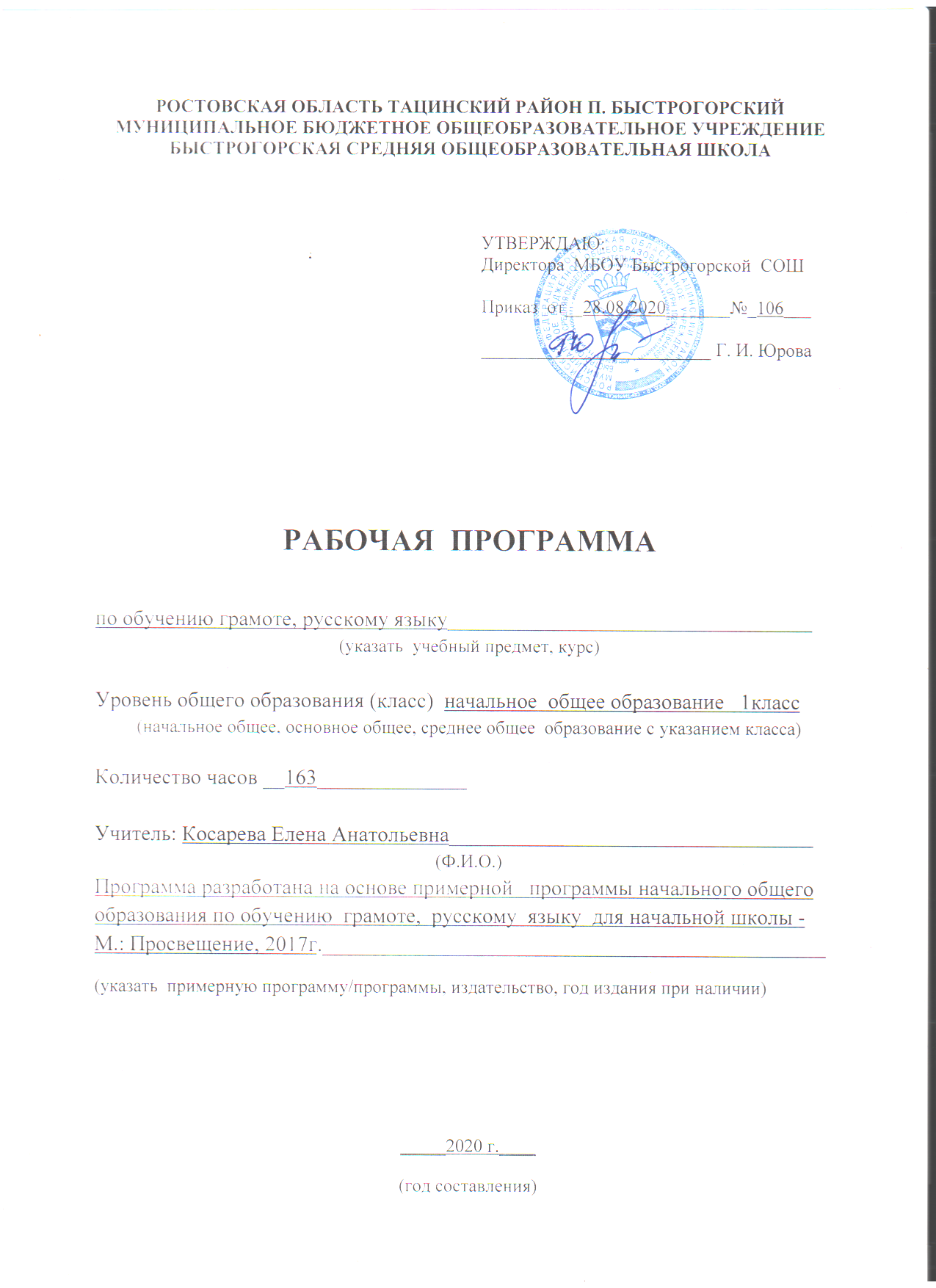 Рабочая программа составлена  на основе и в соответствии:Примерной  программы начального общего образования по  русскому языкуАвторской программы по русскому языку В.П. Канакиной, В.Г. Горецкого М.: «Просвещение», 2017Федерального государственного образовательного стандарта начального общего образованияУчебного плана МБОУ  БСОШ  на 2020-2021  учебный год.Цели и задачи курсаЦелями изучения предмета «Русский язык» в начальной школе являются:• ознакомление учащихся с основными положениями науки о языке и формирование на этой основе знаково-символического восприятия и логического мышления учащихся;• формирование коммуникативной компетенции учащихся: развитие устной и письменной речи, монологической и диалогической речи, а также навыков грамотного, безошибочного письма как показателя общей культуры человека.Программа направлена на реализацию средствами предмета «Русский язык» основных задач образовательной области «Филология»:— формирование первоначальных представлений о единстве и многообразии языкового и культурного пространства России, о языке как основе национального самосознания;— развитие диалогической и монологической устной и письменной речи;— развитие коммуникативных умений;— развитие нравственных и эстетических чувств;— развитие способностей к творческой деятельности.Место курса в учебном планеРабочая программа в 1классе рассчитана на 5 часов в неделю, 165 часов  в год (33 учебных недели). Тематическое планирование рассчитано на 164 час с учетом того, что 1 час  в году выпадает на праздничный день: 8 марта. Уплотнение материала проведено в разделе «Послебукварный период» с 28 часов до 27 часов. Данная корректировка позволяет выполнить рабочую программу по русскому языку в полном объёме.Содержания учебного предмета, курса.Планируемы результаты изучения курсаЛичностные результаты:•осознание языка как основного средства человеческого общения;•восприятие русского языка как явления национальной культуры;•понимание того, что правильная устная и письменная речь есть показатели индивидуальной культуры человека;•способность к самооценке на основе наблюдения за собственной речью.Метапредметные результаты:•умение использовать язык с целью поиска необходимой информации в различных источниках для решения учебных задач;•способность ориентироваться в целях, задачах, средствах и условиях общения;•умение выбирать адекватные языковые средства для успешного решения коммуникативных задач;•стремление к более точному выражению собственного мнения и позиции;•умение задавать вопросы.Предметные результатыУчащийся научится различать устную и письменную речь, писать без ошибок слова язык и русский язык, отличать текст от предложения, выделять предложения из речи, правильно оформлять предложения на письме, распознавать диалог в письменной, определять количество слов в предложении; вычленять слова из предложения; различать предмет (действие, признак) и слово, называющее предмет (признак предмета, действие предмета); классифицировать и объединять слова по значению в тематические группы, различать слово и слог; определять количество в слове слогов.Определять ударение в слове, находить наиболее рациональные способы определения ударения в слове; различать ударные и безударные слоги.Различать гласные и согласные звуки; правильно обозначать звуки буквами в письменной речи.Различать в слове и вне слова мягкие и твёрдые, парные и непарные согласные звуки; объяснять, как обозначена на письме твёрдость — мягкость согласного звука.Различать шипящие согласные звуки в слове и вне слова.находить в словах сочетания чк, чн, чт, подбирать примеры слов с такими сочетаниями; писатьслова с сочетаниями чк, чн, чт.Писать имена собственные с заглавной буквы, объяснять их написание, использоватьв общении правила и принятые нормы вежливого обращения друг к другу по имени, по имени и отчеству.Учащийся получит возможность научиться строить высказывания о значении языка и речи в жизни человека. озаглавливать текст, составлять текст из деформированных предложений, составлять небольшие тексты по рисунку, составлять предложения, находить новые способы определения слогов в слове, составлять слова из слогов.Научиться наблюдать над образностью русских слов, звучание которых передаёт звуки природы.Восстанавливать текст с нарушенным порядком предложений, определять последовательность повествования КАЛЕНДАРНО-ТЕМАТИЧЕСКОЕ  ПЛАНИРОВАНИЕ   ПО  ОБУЧЕНИЮ   ГРАМОТЕ   (ПИСЬМО)   Русский язык.№Наименование разделов и темВсего часов1Добукварный период172Букварный период723Послебукварный период 274Русский язык. Слово и слог. Предложение48Итого:164№Кол-во часовКол-во часовКол-во часовТемаХарактеристика деятельности учащихсяХарактеристика деятельности учащихсяДата проведенияДата проведенияДата проведенияДата проведенияДата проведения№Кол-во часовКол-во часовКол-во часовТемаХарактеристика деятельности учащихсяХарактеристика деятельности учащихсяПо плануПо плануПо плануПо фактуПо фактуД О Б У К В А Р Н Ы Й           П Е Р И О ДД О Б У К В А Р Н Ы Й           П Е Р И О ДД О Б У К В А Р Н Ы Й           П Е Р И О ДД О Б У К В А Р Н Ы Й           П Е Р И О ДД О Б У К В А Р Н Ы Й           П Е Р И О ДД О Б У К В А Р Н Ы Й           П Е Р И О ДД О Б У К В А Р Н Ы Й           П Е Р И О ДД О Б У К В А Р Н Ы Й           П Е Р И О ДД О Б У К В А Р Н Ы Й           П Е Р И О ДД О Б У К В А Р Н Ы Й           П Е Р И О ДД О Б У К В А Р Н Ы Й           П Е Р И О ДД О Б У К В А Р Н Ы Й           П Е Р И О Д1111Пропись — первая учебная тетрадь. Пропись — первая учебная тетрадь. МетапредметныеРегулятивные УУД:- Принимать учебную задачу урока; - Осуществлять решение учебной задачи под руководством учителя.- Обозначать условным знаком (точкой) наиболее удавшийся элемент, букву.- Ориентироваться на лучший вариант в процессе письма.- Оценивать свою работу. Познавательные УУД:- Классифицировать предметы их по группам, называть группу предметов одним словом.Коммуникативные УУД:Отвечатьна вопросы учителя.Осваивать, воспроизводить и применять правила работы в группе. Применять правила работы в парах.Работать в паре: анализировать работу товарища и оценивать её по критериям, данным учителемЛичностные- Применять гигиенические правила письма при выполнении заданий.- Принимать новый статус «ученик», внутреннюю позицию школьника на уровне положительного отношения к школе, принимать образ «хорошего ученика».- Внимательно относиться к собственным переживаниям и переживаниям других людей; нравственному содержанию поступков.Внимательно относиться к красоте окружающего мира, произведениям искусства.- .Адекватно воспринимать оценку учителя01.0902.0903.0904.0907.0908.0909.0910.0911.0901.0902.0903.0904.0907.0908.0909.0910.0911.0901.0902.0903.0904.0907.0908.0909.0910.0911.0901.0902.0903.0904.0907.0908.0909.0910.0911.092111Рабочая строка. Верхняя и нижняя линии рабочей строкиРабочая строка. Верхняя и нижняя линии рабочей строкиМетапредметныеРегулятивные УУД:- Принимать учебную задачу урока; - Осуществлять решение учебной задачи под руководством учителя.- Обозначать условным знаком (точкой) наиболее удавшийся элемент, букву.- Ориентироваться на лучший вариант в процессе письма.- Оценивать свою работу. Познавательные УУД:- Классифицировать предметы их по группам, называть группу предметов одним словом.Коммуникативные УУД:Отвечатьна вопросы учителя.Осваивать, воспроизводить и применять правила работы в группе. Применять правила работы в парах.Работать в паре: анализировать работу товарища и оценивать её по критериям, данным учителемЛичностные- Применять гигиенические правила письма при выполнении заданий.- Принимать новый статус «ученик», внутреннюю позицию школьника на уровне положительного отношения к школе, принимать образ «хорошего ученика».- Внимательно относиться к собственным переживаниям и переживаниям других людей; нравственному содержанию поступков.Внимательно относиться к красоте окружающего мира, произведениям искусства.- .Адекватно воспринимать оценку учителя01.0902.0903.0904.0907.0908.0909.0910.0911.0901.0902.0903.0904.0907.0908.0909.0910.0911.0901.0902.0903.0904.0907.0908.0909.0910.0911.0901.0902.0903.0904.0907.0908.0909.0910.0911.093111Письмо овалов и полуовалов. Письмо овалов и полуовалов. МетапредметныеРегулятивные УУД:- Принимать учебную задачу урока; - Осуществлять решение учебной задачи под руководством учителя.- Обозначать условным знаком (точкой) наиболее удавшийся элемент, букву.- Ориентироваться на лучший вариант в процессе письма.- Оценивать свою работу. Познавательные УУД:- Классифицировать предметы их по группам, называть группу предметов одним словом.Коммуникативные УУД:Отвечатьна вопросы учителя.Осваивать, воспроизводить и применять правила работы в группе. Применять правила работы в парах.Работать в паре: анализировать работу товарища и оценивать её по критериям, данным учителемЛичностные- Применять гигиенические правила письма при выполнении заданий.- Принимать новый статус «ученик», внутреннюю позицию школьника на уровне положительного отношения к школе, принимать образ «хорошего ученика».- Внимательно относиться к собственным переживаниям и переживаниям других людей; нравственному содержанию поступков.Внимательно относиться к красоте окружающего мира, произведениям искусства.- .Адекватно воспринимать оценку учителя01.0902.0903.0904.0907.0908.0909.0910.0911.0901.0902.0903.0904.0907.0908.0909.0910.0911.0901.0902.0903.0904.0907.0908.0909.0910.0911.0901.0902.0903.0904.0907.0908.0909.0910.0911.094111Рисование бордюров.Рисование бордюров.МетапредметныеРегулятивные УУД:- Принимать учебную задачу урока; - Осуществлять решение учебной задачи под руководством учителя.- Обозначать условным знаком (точкой) наиболее удавшийся элемент, букву.- Ориентироваться на лучший вариант в процессе письма.- Оценивать свою работу. Познавательные УУД:- Классифицировать предметы их по группам, называть группу предметов одним словом.Коммуникативные УУД:Отвечатьна вопросы учителя.Осваивать, воспроизводить и применять правила работы в группе. Применять правила работы в парах.Работать в паре: анализировать работу товарища и оценивать её по критериям, данным учителемЛичностные- Применять гигиенические правила письма при выполнении заданий.- Принимать новый статус «ученик», внутреннюю позицию школьника на уровне положительного отношения к школе, принимать образ «хорошего ученика».- Внимательно относиться к собственным переживаниям и переживаниям других людей; нравственному содержанию поступков.Внимательно относиться к красоте окружающего мира, произведениям искусства.- .Адекватно воспринимать оценку учителя01.0902.0903.0904.0907.0908.0909.0910.0911.0901.0902.0903.0904.0907.0908.0909.0910.0911.0901.0902.0903.0904.0907.0908.0909.0910.0911.0901.0902.0903.0904.0907.0908.0909.0910.0911.095111Письмо длинных прямых наклонных линий. Письмо длинных прямых наклонных линий. МетапредметныеРегулятивные УУД:- Принимать учебную задачу урока; - Осуществлять решение учебной задачи под руководством учителя.- Обозначать условным знаком (точкой) наиболее удавшийся элемент, букву.- Ориентироваться на лучший вариант в процессе письма.- Оценивать свою работу. Познавательные УУД:- Классифицировать предметы их по группам, называть группу предметов одним словом.Коммуникативные УУД:Отвечатьна вопросы учителя.Осваивать, воспроизводить и применять правила работы в группе. Применять правила работы в парах.Работать в паре: анализировать работу товарища и оценивать её по критериям, данным учителемЛичностные- Применять гигиенические правила письма при выполнении заданий.- Принимать новый статус «ученик», внутреннюю позицию школьника на уровне положительного отношения к школе, принимать образ «хорошего ученика».- Внимательно относиться к собственным переживаниям и переживаниям других людей; нравственному содержанию поступков.Внимательно относиться к красоте окружающего мира, произведениям искусства.- .Адекватно воспринимать оценку учителя01.0902.0903.0904.0907.0908.0909.0910.0911.0901.0902.0903.0904.0907.0908.0909.0910.0911.0901.0902.0903.0904.0907.0908.0909.0910.0911.0901.0902.0903.0904.0907.0908.0909.0910.0911.096111Письмо наклонной длинной линии с закруглением внизу (влево). Письмо короткой наклонной линии с закруглением внизу (вправо). Письмо наклонной длинной линии с закруглением внизу (влево). Письмо короткой наклонной линии с закруглением внизу (вправо). МетапредметныеРегулятивные УУД:- Принимать учебную задачу урока; - Осуществлять решение учебной задачи под руководством учителя.- Обозначать условным знаком (точкой) наиболее удавшийся элемент, букву.- Ориентироваться на лучший вариант в процессе письма.- Оценивать свою работу. Познавательные УУД:- Классифицировать предметы их по группам, называть группу предметов одним словом.Коммуникативные УУД:Отвечатьна вопросы учителя.Осваивать, воспроизводить и применять правила работы в группе. Применять правила работы в парах.Работать в паре: анализировать работу товарища и оценивать её по критериям, данным учителемЛичностные- Применять гигиенические правила письма при выполнении заданий.- Принимать новый статус «ученик», внутреннюю позицию школьника на уровне положительного отношения к школе, принимать образ «хорошего ученика».- Внимательно относиться к собственным переживаниям и переживаниям других людей; нравственному содержанию поступков.Внимательно относиться к красоте окружающего мира, произведениям искусства.- .Адекватно воспринимать оценку учителя01.0902.0903.0904.0907.0908.0909.0910.0911.0901.0902.0903.0904.0907.0908.0909.0910.0911.0901.0902.0903.0904.0907.0908.0909.0910.0911.0901.0902.0903.0904.0907.0908.0909.0910.0911.097222Письмо короткой наклонной линии с закруглением вверху (влево). Письмо длинной наклонной линии с закруглением внизу (вправо).Письмо овалов больших и маленьких, их чередование. Письмо коротких наклонных линийПисьмо короткой наклонной линии с закруглением вверху (влево). Письмо длинной наклонной линии с закруглением внизу (вправо).Письмо овалов больших и маленьких, их чередование. Письмо коротких наклонных линийМетапредметныеРегулятивные УУД:- Принимать учебную задачу урока; - Осуществлять решение учебной задачи под руководством учителя.- Обозначать условным знаком (точкой) наиболее удавшийся элемент, букву.- Ориентироваться на лучший вариант в процессе письма.- Оценивать свою работу. Познавательные УУД:- Классифицировать предметы их по группам, называть группу предметов одним словом.Коммуникативные УУД:Отвечатьна вопросы учителя.Осваивать, воспроизводить и применять правила работы в группе. Применять правила работы в парах.Работать в паре: анализировать работу товарища и оценивать её по критериям, данным учителемЛичностные- Применять гигиенические правила письма при выполнении заданий.- Принимать новый статус «ученик», внутреннюю позицию школьника на уровне положительного отношения к школе, принимать образ «хорошего ученика».- Внимательно относиться к собственным переживаниям и переживаниям других людей; нравственному содержанию поступков.Внимательно относиться к красоте окружающего мира, произведениям искусства.- .Адекватно воспринимать оценку учителя01.0902.0903.0904.0907.0908.0909.0910.0911.0901.0902.0903.0904.0907.0908.0909.0910.0911.0901.0902.0903.0904.0907.0908.0909.0910.0911.0901.0902.0903.0904.0907.0908.0909.0910.0911.098Письмо короткой наклонной линии с закруглением вверху (влево). Письмо длинной наклонной линии с закруглением внизу (вправо).Письмо овалов больших и маленьких, их чередование. Письмо коротких наклонных линийПисьмо короткой наклонной линии с закруглением вверху (влево). Письмо длинной наклонной линии с закруглением внизу (вправо).Письмо овалов больших и маленьких, их чередование. Письмо коротких наклонных линийМетапредметныеРегулятивные УУД:- Принимать учебную задачу урока; - Осуществлять решение учебной задачи под руководством учителя.- Обозначать условным знаком (точкой) наиболее удавшийся элемент, букву.- Ориентироваться на лучший вариант в процессе письма.- Оценивать свою работу. Познавательные УУД:- Классифицировать предметы их по группам, называть группу предметов одним словом.Коммуникативные УУД:Отвечатьна вопросы учителя.Осваивать, воспроизводить и применять правила работы в группе. Применять правила работы в парах.Работать в паре: анализировать работу товарища и оценивать её по критериям, данным учителемЛичностные- Применять гигиенические правила письма при выполнении заданий.- Принимать новый статус «ученик», внутреннюю позицию школьника на уровне положительного отношения к школе, принимать образ «хорошего ученика».- Внимательно относиться к собственным переживаниям и переживаниям других людей; нравственному содержанию поступков.Внимательно относиться к красоте окружающего мира, произведениям искусства.- .Адекватно воспринимать оценку учителя01.0902.0903.0904.0907.0908.0909.0910.0911.0901.0902.0903.0904.0907.0908.0909.0910.0911.0901.0902.0903.0904.0907.0908.0909.0910.0911.0901.0902.0903.0904.0907.0908.0909.0910.0911.099Письмо коротких и длинных наклонных линий, их чередование. Письмо коротких и длинных наклонных  линий с закруглением влево и вправо. Письмо коротких и длинных наклонных линий, их чередование. Письмо коротких и длинных наклонных  линий с закруглением влево и вправо. МетапредметныеРегулятивные УУД:- Принимать учебную задачу урока; - Осуществлять решение учебной задачи под руководством учителя.- Обозначать условным знаком (точкой) наиболее удавшийся элемент, букву.- Ориентироваться на лучший вариант в процессе письма.- Оценивать свою работу. Познавательные УУД:- Классифицировать предметы их по группам, называть группу предметов одним словом.Коммуникативные УУД:Отвечатьна вопросы учителя.Осваивать, воспроизводить и применять правила работы в группе. Применять правила работы в парах.Работать в паре: анализировать работу товарища и оценивать её по критериям, данным учителемЛичностные- Применять гигиенические правила письма при выполнении заданий.- Принимать новый статус «ученик», внутреннюю позицию школьника на уровне положительного отношения к школе, принимать образ «хорошего ученика».- Внимательно относиться к собственным переживаниям и переживаниям других людей; нравственному содержанию поступков.Внимательно относиться к красоте окружающего мира, произведениям искусства.- .Адекватно воспринимать оценку учителя01.0902.0903.0904.0907.0908.0909.0910.0911.0901.0902.0903.0904.0907.0908.0909.0910.0911.0901.0902.0903.0904.0907.0908.0909.0910.0911.0901.0902.0903.0904.0907.0908.0909.0910.0911.09111Письмо коротких и длинных наклонных линий, их чередование. Письмо коротких и длинных наклонных  линий с закруглением влево и вправо. Письмо коротких и длинных наклонных линий, их чередование. Письмо коротких и длинных наклонных  линий с закруглением влево и вправо. МетапредметныеРегулятивные УУД:- Принимать учебную задачу урока; - Осуществлять решение учебной задачи под руководством учителя.- Обозначать условным знаком (точкой) наиболее удавшийся элемент, букву.- Ориентироваться на лучший вариант в процессе письма.- Оценивать свою работу. Познавательные УУД:- Классифицировать предметы их по группам, называть группу предметов одним словом.Коммуникативные УУД:Отвечатьна вопросы учителя.Осваивать, воспроизводить и применять правила работы в группе. Применять правила работы в парах.Работать в паре: анализировать работу товарища и оценивать её по критериям, данным учителемЛичностные- Применять гигиенические правила письма при выполнении заданий.- Принимать новый статус «ученик», внутреннюю позицию школьника на уровне положительного отношения к школе, принимать образ «хорошего ученика».- Внимательно относиться к собственным переживаниям и переживаниям других людей; нравственному содержанию поступков.Внимательно относиться к красоте окружающего мира, произведениям искусства.- .Адекватно воспринимать оценку учителя14.0915.0914.0915.0914.0915.0914.0915.0910111Письмо короткой наклонной линии с закруглением внизу вправо и влево Письмо наклонных линий с петлёй вверху и внизу. Письмо короткой наклонной линии с закруглением внизу вправо и влево Письмо наклонных линий с петлёй вверху и внизу. МетапредметныеРегулятивные УУД:- Принимать учебную задачу урока; - Осуществлять решение учебной задачи под руководством учителя.- Обозначать условным знаком (точкой) наиболее удавшийся элемент, букву.- Ориентироваться на лучший вариант в процессе письма.- Оценивать свою работу. Познавательные УУД:- Классифицировать предметы их по группам, называть группу предметов одним словом.Коммуникативные УУД:Отвечатьна вопросы учителя.Осваивать, воспроизводить и применять правила работы в группе. Применять правила работы в парах.Работать в паре: анализировать работу товарища и оценивать её по критериям, данным учителемЛичностные- Применять гигиенические правила письма при выполнении заданий.- Принимать новый статус «ученик», внутреннюю позицию школьника на уровне положительного отношения к школе, принимать образ «хорошего ученика».- Внимательно относиться к собственным переживаниям и переживаниям других людей; нравственному содержанию поступков.Внимательно относиться к красоте окружающего мира, произведениям искусства.- .Адекватно воспринимать оценку учителя14.0915.0914.0915.0914.0915.0914.0915.0911111Письмо наклонных линий с петлёй вверху и внизу. Письмо полуовалов, их чередование. Письмо овалов.Письмо наклонных линий с петлёй вверху и внизу. Письмо полуовалов, их чередование. Письмо овалов.МетапредметныеРегулятивные УУД:- Принимать учебную задачу урока; - Осуществлять решение учебной задачи под руководством учителя.- Обозначать условным знаком (точкой) наиболее удавшийся элемент, букву.- Ориентироваться на лучший вариант в процессе письма.- Оценивать свою работу. Познавательные УУД:- Классифицировать предметы их по группам, называть группу предметов одним словом.Коммуникативные УУД:Отвечатьна вопросы учителя.Осваивать, воспроизводить и применять правила работы в группе. Применять правила работы в парах.Работать в паре: анализировать работу товарища и оценивать её по критериям, данным учителемЛичностные- Применять гигиенические правила письма при выполнении заданий.- Принимать новый статус «ученик», внутреннюю позицию школьника на уровне положительного отношения к школе, принимать образ «хорошего ученика».- Внимательно относиться к собственным переживаниям и переживаниям других людей; нравственному содержанию поступков.Внимательно относиться к красоте окружающего мира, произведениям искусства.- .Адекватно воспринимать оценку учителя14.0915.0914.0915.0914.0915.0914.0915.0912111Строчная и заглавная буквы А, а. Строчная и заглавная буквы А, а. МетапредметныеРегулятивные УУД:- Принимать учебную задачу урока; - Осуществлять решение учебной задачи под руководством учителя.- Обозначать условным знаком (точкой) наиболее удавшийся элемент, букву.- Ориентироваться на лучший вариант в процессе письма.- Оценивать свою работу. Познавательные УУД:- Классифицировать предметы их по группам, называть группу предметов одним словом.Коммуникативные УУД:Отвечатьна вопросы учителя.Осваивать, воспроизводить и применять правила работы в группе. Применять правила работы в парах.Работать в паре: анализировать работу товарища и оценивать её по критериям, данным учителемЛичностные- Применять гигиенические правила письма при выполнении заданий.- Принимать новый статус «ученик», внутреннюю позицию школьника на уровне положительного отношения к школе, принимать образ «хорошего ученика».- Внимательно относиться к собственным переживаниям и переживаниям других людей; нравственному содержанию поступков.Внимательно относиться к красоте окружающего мира, произведениям искусства.- .Адекватно воспринимать оценку учителя16.0917.0918.0921.0922.0923.0924.0916.0917.0918.0921.0922.0923.0924.0916.0917.0918.0921.0922.0923.0924.0916.0917.0918.0921.0922.0923.0924.0913.111Закрепление написания элементов и изученных букв.Закрепление написания элементов и изученных букв.МетапредметныеРегулятивные УУД:- Принимать учебную задачу урока; - Осуществлять решение учебной задачи под руководством учителя.- Обозначать условным знаком (точкой) наиболее удавшийся элемент, букву.- Ориентироваться на лучший вариант в процессе письма.- Оценивать свою работу. Познавательные УУД:- Классифицировать предметы их по группам, называть группу предметов одним словом.Коммуникативные УУД:Отвечатьна вопросы учителя.Осваивать, воспроизводить и применять правила работы в группе. Применять правила работы в парах.Работать в паре: анализировать работу товарища и оценивать её по критериям, данным учителемЛичностные- Применять гигиенические правила письма при выполнении заданий.- Принимать новый статус «ученик», внутреннюю позицию школьника на уровне положительного отношения к школе, принимать образ «хорошего ученика».- Внимательно относиться к собственным переживаниям и переживаниям других людей; нравственному содержанию поступков.Внимательно относиться к красоте окружающего мира, произведениям искусства.- .Адекватно воспринимать оценку учителя16.0917.0918.0921.0922.0923.0924.0916.0917.0918.0921.0922.0923.0924.0916.0917.0918.0921.0922.0923.0924.0916.0917.0918.0921.0922.0923.0924.0914111Строчная и заглавная буквыО, о.Строчная и заглавная буквыО, о.МетапредметныеРегулятивные УУД:- Принимать учебную задачу урока; - Осуществлять решение учебной задачи под руководством учителя.- Обозначать условным знаком (точкой) наиболее удавшийся элемент, букву.- Ориентироваться на лучший вариант в процессе письма.- Оценивать свою работу. Познавательные УУД:- Классифицировать предметы их по группам, называть группу предметов одним словом.Коммуникативные УУД:Отвечатьна вопросы учителя.Осваивать, воспроизводить и применять правила работы в группе. Применять правила работы в парах.Работать в паре: анализировать работу товарища и оценивать её по критериям, данным учителемЛичностные- Применять гигиенические правила письма при выполнении заданий.- Принимать новый статус «ученик», внутреннюю позицию школьника на уровне положительного отношения к школе, принимать образ «хорошего ученика».- Внимательно относиться к собственным переживаниям и переживаниям других людей; нравственному содержанию поступков.Внимательно относиться к красоте окружающего мира, произведениям искусства.- .Адекватно воспринимать оценку учителя16.0917.0918.0921.0922.0923.0924.0916.0917.0918.0921.0922.0923.0924.0916.0917.0918.0921.0922.0923.0924.0916.0917.0918.0921.0922.0923.0924.0915111Строчная букваи.Строчная букваи.МетапредметныеРегулятивные УУД:- Принимать учебную задачу урока; - Осуществлять решение учебной задачи под руководством учителя.- Обозначать условным знаком (точкой) наиболее удавшийся элемент, букву.- Ориентироваться на лучший вариант в процессе письма.- Оценивать свою работу. Познавательные УУД:- Классифицировать предметы их по группам, называть группу предметов одним словом.Коммуникативные УУД:Отвечатьна вопросы учителя.Осваивать, воспроизводить и применять правила работы в группе. Применять правила работы в парах.Работать в паре: анализировать работу товарища и оценивать её по критериям, данным учителемЛичностные- Применять гигиенические правила письма при выполнении заданий.- Принимать новый статус «ученик», внутреннюю позицию школьника на уровне положительного отношения к школе, принимать образ «хорошего ученика».- Внимательно относиться к собственным переживаниям и переживаниям других людей; нравственному содержанию поступков.Внимательно относиться к красоте окружающего мира, произведениям искусства.- .Адекватно воспринимать оценку учителя16.0917.0918.0921.0922.0923.0924.0916.0917.0918.0921.0922.0923.0924.0916.0917.0918.0921.0922.0923.0924.0916.0917.0918.0921.0922.0923.0924.0916111Заглавная буква И.Заглавная буква И.МетапредметныеРегулятивные УУД:- Принимать учебную задачу урока; - Осуществлять решение учебной задачи под руководством учителя.- Обозначать условным знаком (точкой) наиболее удавшийся элемент, букву.- Ориентироваться на лучший вариант в процессе письма.- Оценивать свою работу. Познавательные УУД:- Классифицировать предметы их по группам, называть группу предметов одним словом.Коммуникативные УУД:Отвечатьна вопросы учителя.Осваивать, воспроизводить и применять правила работы в группе. Применять правила работы в парах.Работать в паре: анализировать работу товарища и оценивать её по критериям, данным учителемЛичностные- Применять гигиенические правила письма при выполнении заданий.- Принимать новый статус «ученик», внутреннюю позицию школьника на уровне положительного отношения к школе, принимать образ «хорошего ученика».- Внимательно относиться к собственным переживаниям и переживаниям других людей; нравственному содержанию поступков.Внимательно относиться к красоте окружающего мира, произведениям искусства.- .Адекватно воспринимать оценку учителя16.0917.0918.0921.0922.0923.0924.0916.0917.0918.0921.0922.0923.0924.0916.0917.0918.0921.0922.0923.0924.0916.0917.0918.0921.0922.0923.0924.0917111Закрепление написания элементов и изученных букв.Закрепление написания элементов и изученных букв.МетапредметныеРегулятивные УУД:- Принимать учебную задачу урока; - Осуществлять решение учебной задачи под руководством учителя.- Обозначать условным знаком (точкой) наиболее удавшийся элемент, букву.- Ориентироваться на лучший вариант в процессе письма.- Оценивать свою работу. Познавательные УУД:- Классифицировать предметы их по группам, называть группу предметов одним словом.Коммуникативные УУД:Отвечатьна вопросы учителя.Осваивать, воспроизводить и применять правила работы в группе. Применять правила работы в парах.Работать в паре: анализировать работу товарища и оценивать её по критериям, данным учителемЛичностные- Применять гигиенические правила письма при выполнении заданий.- Принимать новый статус «ученик», внутреннюю позицию школьника на уровне положительного отношения к школе, принимать образ «хорошего ученика».- Внимательно относиться к собственным переживаниям и переживаниям других людей; нравственному содержанию поступков.Внимательно относиться к красоте окружающего мира, произведениям искусства.- .Адекватно воспринимать оценку учителя16.0917.0918.0921.0922.0923.0924.0916.0917.0918.0921.0922.0923.0924.0916.0917.0918.0921.0922.0923.0924.0916.0917.0918.0921.0922.0923.0924.0918111Строчная букваы.Строчная букваы.МетапредметныеРегулятивные УУД:- Принимать учебную задачу урока; - Осуществлять решение учебной задачи под руководством учителя.- Обозначать условным знаком (точкой) наиболее удавшийся элемент, букву.- Ориентироваться на лучший вариант в процессе письма.- Оценивать свою работу. Познавательные УУД:- Классифицировать предметы их по группам, называть группу предметов одним словом.Коммуникативные УУД:Отвечатьна вопросы учителя.Осваивать, воспроизводить и применять правила работы в группе. Применять правила работы в парах.Работать в паре: анализировать работу товарища и оценивать её по критериям, данным учителемЛичностные- Применять гигиенические правила письма при выполнении заданий.- Принимать новый статус «ученик», внутреннюю позицию школьника на уровне положительного отношения к школе, принимать образ «хорошего ученика».- Внимательно относиться к собственным переживаниям и переживаниям других людей; нравственному содержанию поступков.Внимательно относиться к красоте окружающего мира, произведениям искусства.- .Адекватно воспринимать оценку учителя16.0917.0918.0921.0922.0923.0924.0916.0917.0918.0921.0922.0923.0924.0916.0917.0918.0921.0922.0923.0924.0916.0917.0918.0921.0922.0923.0924.0919111Строчная и заглавная буквыУ, у.Строчная и заглавная буквыУ, у.МетапредметныеРегулятивные УУД:- Принимать учебную задачу урока; - Осуществлять решение учебной задачи под руководством учителя.- Обозначать условным знаком (точкой) наиболее удавшийся элемент, букву.- Ориентироваться на лучший вариант в процессе письма.- Оценивать свою работу. Познавательные УУД:- Классифицировать предметы их по группам, называть группу предметов одним словом.Коммуникативные УУД:Отвечатьна вопросы учителя.Осваивать, воспроизводить и применять правила работы в группе. Применять правила работы в парах.Работать в паре: анализировать работу товарища и оценивать её по критериям, данным учителемЛичностные- Применять гигиенические правила письма при выполнении заданий.- Принимать новый статус «ученик», внутреннюю позицию школьника на уровне положительного отношения к школе, принимать образ «хорошего ученика».- Внимательно относиться к собственным переживаниям и переживаниям других людей; нравственному содержанию поступков.Внимательно относиться к красоте окружающего мира, произведениям искусства.- .Адекватно воспринимать оценку учителя16.0917.0918.0921.0922.0923.0924.0916.0917.0918.0921.0922.0923.0924.0916.0917.0918.0921.0922.0923.0924.0916.0917.0918.0921.0922.0923.0924.0920111Закрепление написания элементов и изученных букв.Закрепление написания элементов и изученных букв.МетапредметныеРегулятивные УУД:- Принимать учебную задачу урока; - Осуществлять решение учебной задачи под руководством учителя.- Обозначать условным знаком (точкой) наиболее удавшийся элемент, букву.- Ориентироваться на лучший вариант в процессе письма.- Оценивать свою работу. Познавательные УУД:- Классифицировать предметы их по группам, называть группу предметов одним словом.Коммуникативные УУД:Отвечатьна вопросы учителя.Осваивать, воспроизводить и применять правила работы в группе. Применять правила работы в парах.Работать в паре: анализировать работу товарища и оценивать её по критериям, данным учителемЛичностные- Применять гигиенические правила письма при выполнении заданий.- Принимать новый статус «ученик», внутреннюю позицию школьника на уровне положительного отношения к школе, принимать образ «хорошего ученика».- Внимательно относиться к собственным переживаниям и переживаниям других людей; нравственному содержанию поступков.Внимательно относиться к красоте окружающего мира, произведениям искусства.- .Адекватно воспринимать оценку учителя25.09-28.0925.09-28.0925.09-28.0925.09-28.09111Закрепление написания элементов и изученных букв.Закрепление написания элементов и изученных букв.МетапредметныеРегулятивные УУД:- Принимать учебную задачу урока; - Осуществлять решение учебной задачи под руководством учителя.- Обозначать условным знаком (точкой) наиболее удавшийся элемент, букву.- Ориентироваться на лучший вариант в процессе письма.- Оценивать свою работу. Познавательные УУД:- Классифицировать предметы их по группам, называть группу предметов одним словом.Коммуникативные УУД:Отвечатьна вопросы учителя.Осваивать, воспроизводить и применять правила работы в группе. Применять правила работы в парах.Работать в паре: анализировать работу товарища и оценивать её по критериям, данным учителемЛичностные- Применять гигиенические правила письма при выполнении заданий.- Принимать новый статус «ученик», внутреннюю позицию школьника на уровне положительного отношения к школе, принимать образ «хорошего ученика».- Внимательно относиться к собственным переживаниям и переживаниям других людей; нравственному содержанию поступков.Внимательно относиться к красоте окружающего мира, произведениям искусства.- .Адекватно воспринимать оценку учителяБ У К В А Р Н Ы Й           П Е Р И О ДБ У К В А Р Н Ы Й           П Е Р И О ДБ У К В А Р Н Ы Й           П Е Р И О ДБ У К В А Р Н Ы Й           П Е Р И О ДБ У К В А Р Н Ы Й           П Е Р И О ДБ У К В А Р Н Ы Й           П Е Р И О ДБ У К В А Р Н Ы Й           П Е Р И О ДБ У К В А Р Н Ы Й           П Е Р И О ДБ У К В А Р Н Ы Й           П Е Р И О ДБ У К В А Р Н Ы Й           П Е Р И О ДБ У К В А Р Н Ы Й           П Е Р И О ДБ У К В А Р Н Ы Й           П Е Р И О Д21,2221,2221,222Строчная и заглавная буквы Н, н.Строчная и заглавная буквы Н, н.МетапредметныеРегулятивные УУД:Принимать учебную задачу урока. Осуществлять решение учебной задачи под руководством учителя.Анализировать написанную букву, выбирать наиболее удавшийся вариант,обозначать его условным знаком (точкой), ориентироваться на лучший вариант в процессе письма Использовать правила оценивания в ситуациях, спланированных учителем. Составлять план урока в соответствии с заданиями на странице прописей. Выполнять задания в соответствии с требованиями учителя. Осваивать правила выполнения работы в паре Формулировать тему высказывания, перебирать варианты тем, предложенных другими учащимися, выбирать лучший,Применять критерии оценивания выполненной работы. Оценивать свои достижения на урокеОценивать свою деятельность по шкале самооценкиПознавательные УУД:- Классифицировать предметы  по группам, называть группу предметов одним словом. - Выделять в группе слов общий признак, классифицировать их по группам, называть группу предметов одним словомКоммуникативные УУД:Работать в парах, тройках и группах: анализировать работу товарищей и оценивать её по правилам.   Выполнять правила работы в группе. обосновывать свой выбор.   Осуществлять взаимоконтроль и оценку их выполнения.ЛичностныеВыполнять гигиенические правила письма- Принимать новый статус «ученик», внутреннюю позицию школьника на уровне положительного отношения к школе,принимать образ «хорошего ученика».- Внимательно относиться к собственным переживаниям и переживаниям других людей; нравственному содержанию поступков.- Внимательно относиться к красоте окружающего мира, произведениям искусства.-.Адекватно воспринимать оценку учителя29.0930.091.102.105.106.10-7.108.10 9.1012.1013.10 14.10 15-16.10 19.10 20.10-21.1024.10-25-26.1028.1010.1111.11 14.1115.1116.1117.1118.1121.11221123.11 24.11 25.1128.1129.11 30-1.1223,2423,2423,242Строчная и заглавная буквыС, с.Строчная и заглавная буквыС, с.МетапредметныеРегулятивные УУД:Принимать учебную задачу урока. Осуществлять решение учебной задачи под руководством учителя.Анализировать написанную букву, выбирать наиболее удавшийся вариант,обозначать его условным знаком (точкой), ориентироваться на лучший вариант в процессе письма Использовать правила оценивания в ситуациях, спланированных учителем. Составлять план урока в соответствии с заданиями на странице прописей. Выполнять задания в соответствии с требованиями учителя. Осваивать правила выполнения работы в паре Формулировать тему высказывания, перебирать варианты тем, предложенных другими учащимися, выбирать лучший,Применять критерии оценивания выполненной работы. Оценивать свои достижения на урокеОценивать свою деятельность по шкале самооценкиПознавательные УУД:- Классифицировать предметы  по группам, называть группу предметов одним словом. - Выделять в группе слов общий признак, классифицировать их по группам, называть группу предметов одним словомКоммуникативные УУД:Работать в парах, тройках и группах: анализировать работу товарищей и оценивать её по правилам.   Выполнять правила работы в группе. обосновывать свой выбор.   Осуществлять взаимоконтроль и оценку их выполнения.ЛичностныеВыполнять гигиенические правила письма- Принимать новый статус «ученик», внутреннюю позицию школьника на уровне положительного отношения к школе,принимать образ «хорошего ученика».- Внимательно относиться к собственным переживаниям и переживаниям других людей; нравственному содержанию поступков.- Внимательно относиться к красоте окружающего мира, произведениям искусства.-.Адекватно воспринимать оценку учителя29.0930.091.102.105.106.10-7.108.10 9.1012.1013.10 14.10 15-16.10 19.10 20.10-21.1024.10-25-26.1028.1010.1111.11 14.1115.1116.1117.1118.1121.11221123.11 24.11 25.1128.1129.11 30-1.122525251Письмо слогов. Закрепление написания букв.Письмо слогов. Закрепление написания букв.МетапредметныеРегулятивные УУД:Принимать учебную задачу урока. Осуществлять решение учебной задачи под руководством учителя.Анализировать написанную букву, выбирать наиболее удавшийся вариант,обозначать его условным знаком (точкой), ориентироваться на лучший вариант в процессе письма Использовать правила оценивания в ситуациях, спланированных учителем. Составлять план урока в соответствии с заданиями на странице прописей. Выполнять задания в соответствии с требованиями учителя. Осваивать правила выполнения работы в паре Формулировать тему высказывания, перебирать варианты тем, предложенных другими учащимися, выбирать лучший,Применять критерии оценивания выполненной работы. Оценивать свои достижения на урокеОценивать свою деятельность по шкале самооценкиПознавательные УУД:- Классифицировать предметы  по группам, называть группу предметов одним словом. - Выделять в группе слов общий признак, классифицировать их по группам, называть группу предметов одним словомКоммуникативные УУД:Работать в парах, тройках и группах: анализировать работу товарищей и оценивать её по правилам.   Выполнять правила работы в группе. обосновывать свой выбор.   Осуществлять взаимоконтроль и оценку их выполнения.ЛичностныеВыполнять гигиенические правила письма- Принимать новый статус «ученик», внутреннюю позицию школьника на уровне положительного отношения к школе,принимать образ «хорошего ученика».- Внимательно относиться к собственным переживаниям и переживаниям других людей; нравственному содержанию поступков.- Внимательно относиться к красоте окружающего мира, произведениям искусства.-.Адекватно воспринимать оценку учителя29.0930.091.102.105.106.10-7.108.10 9.1012.1013.10 14.10 15-16.10 19.10 20.10-21.1024.10-25-26.1028.1010.1111.11 14.1115.1116.1117.1118.1121.11221123.11 24.11 25.1128.1129.11 30-1.1226,2726,2726,272Строчная и заглавная буквыК, к.Строчная и заглавная буквыК, к.МетапредметныеРегулятивные УУД:Принимать учебную задачу урока. Осуществлять решение учебной задачи под руководством учителя.Анализировать написанную букву, выбирать наиболее удавшийся вариант,обозначать его условным знаком (точкой), ориентироваться на лучший вариант в процессе письма Использовать правила оценивания в ситуациях, спланированных учителем. Составлять план урока в соответствии с заданиями на странице прописей. Выполнять задания в соответствии с требованиями учителя. Осваивать правила выполнения работы в паре Формулировать тему высказывания, перебирать варианты тем, предложенных другими учащимися, выбирать лучший,Применять критерии оценивания выполненной работы. Оценивать свои достижения на урокеОценивать свою деятельность по шкале самооценкиПознавательные УУД:- Классифицировать предметы  по группам, называть группу предметов одним словом. - Выделять в группе слов общий признак, классифицировать их по группам, называть группу предметов одним словомКоммуникативные УУД:Работать в парах, тройках и группах: анализировать работу товарищей и оценивать её по правилам.   Выполнять правила работы в группе. обосновывать свой выбор.   Осуществлять взаимоконтроль и оценку их выполнения.ЛичностныеВыполнять гигиенические правила письма- Принимать новый статус «ученик», внутреннюю позицию школьника на уровне положительного отношения к школе,принимать образ «хорошего ученика».- Внимательно относиться к собственным переживаниям и переживаниям других людей; нравственному содержанию поступков.- Внимательно относиться к красоте окружающего мира, произведениям искусства.-.Адекватно воспринимать оценку учителя29.0930.091.102.105.106.10-7.108.10 9.1012.1013.10 14.10 15-16.10 19.10 20.10-21.1024.10-25-26.1028.1010.1111.11 14.1115.1116.1117.1118.1121.11221123.11 24.11 25.1128.1129.11 30-1.1228,2928,2928,292Строчная и заглавная буквы Т, т.Строчная и заглавная буквы Т, т.МетапредметныеРегулятивные УУД:Принимать учебную задачу урока. Осуществлять решение учебной задачи под руководством учителя.Анализировать написанную букву, выбирать наиболее удавшийся вариант,обозначать его условным знаком (точкой), ориентироваться на лучший вариант в процессе письма Использовать правила оценивания в ситуациях, спланированных учителем. Составлять план урока в соответствии с заданиями на странице прописей. Выполнять задания в соответствии с требованиями учителя. Осваивать правила выполнения работы в паре Формулировать тему высказывания, перебирать варианты тем, предложенных другими учащимися, выбирать лучший,Применять критерии оценивания выполненной работы. Оценивать свои достижения на урокеОценивать свою деятельность по шкале самооценкиПознавательные УУД:- Классифицировать предметы  по группам, называть группу предметов одним словом. - Выделять в группе слов общий признак, классифицировать их по группам, называть группу предметов одним словомКоммуникативные УУД:Работать в парах, тройках и группах: анализировать работу товарищей и оценивать её по правилам.   Выполнять правила работы в группе. обосновывать свой выбор.   Осуществлять взаимоконтроль и оценку их выполнения.ЛичностныеВыполнять гигиенические правила письма- Принимать новый статус «ученик», внутреннюю позицию школьника на уровне положительного отношения к школе,принимать образ «хорошего ученика».- Внимательно относиться к собственным переживаниям и переживаниям других людей; нравственному содержанию поступков.- Внимательно относиться к красоте окружающего мира, произведениям искусства.-.Адекватно воспринимать оценку учителя29.0930.091.102.105.106.10-7.108.10 9.1012.1013.10 14.10 15-16.10 19.10 20.10-21.1024.10-25-26.1028.1010.1111.11 14.1115.1116.1117.1118.1121.11221123.11 24.11 25.1128.1129.11 30-1.123030301Письмо слогов, слов. Написание предложений.Письмо слогов, слов. Написание предложений.МетапредметныеРегулятивные УУД:Принимать учебную задачу урока. Осуществлять решение учебной задачи под руководством учителя.Анализировать написанную букву, выбирать наиболее удавшийся вариант,обозначать его условным знаком (точкой), ориентироваться на лучший вариант в процессе письма Использовать правила оценивания в ситуациях, спланированных учителем. Составлять план урока в соответствии с заданиями на странице прописей. Выполнять задания в соответствии с требованиями учителя. Осваивать правила выполнения работы в паре Формулировать тему высказывания, перебирать варианты тем, предложенных другими учащимися, выбирать лучший,Применять критерии оценивания выполненной работы. Оценивать свои достижения на урокеОценивать свою деятельность по шкале самооценкиПознавательные УУД:- Классифицировать предметы  по группам, называть группу предметов одним словом. - Выделять в группе слов общий признак, классифицировать их по группам, называть группу предметов одним словомКоммуникативные УУД:Работать в парах, тройках и группах: анализировать работу товарищей и оценивать её по правилам.   Выполнять правила работы в группе. обосновывать свой выбор.   Осуществлять взаимоконтроль и оценку их выполнения.ЛичностныеВыполнять гигиенические правила письма- Принимать новый статус «ученик», внутреннюю позицию школьника на уровне положительного отношения к школе,принимать образ «хорошего ученика».- Внимательно относиться к собственным переживаниям и переживаниям других людей; нравственному содержанию поступков.- Внимательно относиться к красоте окружающего мира, произведениям искусства.-.Адекватно воспринимать оценку учителя29.0930.091.102.105.106.10-7.108.10 9.1012.1013.10 14.10 15-16.10 19.10 20.10-21.1024.10-25-26.1028.1010.1111.11 14.1115.1116.1117.1118.1121.11221123.11 24.11 25.1128.1129.11 30-1.1231,3231,3231,322Строчная и заглавная буквыЛ, л.Строчная и заглавная буквыЛ, л.МетапредметныеРегулятивные УУД:Принимать учебную задачу урока. Осуществлять решение учебной задачи под руководством учителя.Анализировать написанную букву, выбирать наиболее удавшийся вариант,обозначать его условным знаком (точкой), ориентироваться на лучший вариант в процессе письма Использовать правила оценивания в ситуациях, спланированных учителем. Составлять план урока в соответствии с заданиями на странице прописей. Выполнять задания в соответствии с требованиями учителя. Осваивать правила выполнения работы в паре Формулировать тему высказывания, перебирать варианты тем, предложенных другими учащимися, выбирать лучший,Применять критерии оценивания выполненной работы. Оценивать свои достижения на урокеОценивать свою деятельность по шкале самооценкиПознавательные УУД:- Классифицировать предметы  по группам, называть группу предметов одним словом. - Выделять в группе слов общий признак, классифицировать их по группам, называть группу предметов одним словомКоммуникативные УУД:Работать в парах, тройках и группах: анализировать работу товарищей и оценивать её по правилам.   Выполнять правила работы в группе. обосновывать свой выбор.   Осуществлять взаимоконтроль и оценку их выполнения.ЛичностныеВыполнять гигиенические правила письма- Принимать новый статус «ученик», внутреннюю позицию школьника на уровне положительного отношения к школе,принимать образ «хорошего ученика».- Внимательно относиться к собственным переживаниям и переживаниям других людей; нравственному содержанию поступков.- Внимательно относиться к красоте окружающего мира, произведениям искусства.-.Адекватно воспринимать оценку учителя29.0930.091.102.105.106.10-7.108.10 9.1012.1013.10 14.10 15-16.10 19.10 20.10-21.1024.10-25-26.1028.1010.1111.11 14.1115.1116.1117.1118.1121.11221123.11 24.11 25.1128.1129.11 30-1.1233,3433,3433,342Строчная буква р. Заглавная буква Р.Строчная буква р. Заглавная буква Р.МетапредметныеРегулятивные УУД:Принимать учебную задачу урока. Осуществлять решение учебной задачи под руководством учителя.Анализировать написанную букву, выбирать наиболее удавшийся вариант,обозначать его условным знаком (точкой), ориентироваться на лучший вариант в процессе письма Использовать правила оценивания в ситуациях, спланированных учителем. Составлять план урока в соответствии с заданиями на странице прописей. Выполнять задания в соответствии с требованиями учителя. Осваивать правила выполнения работы в паре Формулировать тему высказывания, перебирать варианты тем, предложенных другими учащимися, выбирать лучший,Применять критерии оценивания выполненной работы. Оценивать свои достижения на урокеОценивать свою деятельность по шкале самооценкиПознавательные УУД:- Классифицировать предметы  по группам, называть группу предметов одним словом. - Выделять в группе слов общий признак, классифицировать их по группам, называть группу предметов одним словомКоммуникативные УУД:Работать в парах, тройках и группах: анализировать работу товарищей и оценивать её по правилам.   Выполнять правила работы в группе. обосновывать свой выбор.   Осуществлять взаимоконтроль и оценку их выполнения.ЛичностныеВыполнять гигиенические правила письма- Принимать новый статус «ученик», внутреннюю позицию школьника на уровне положительного отношения к школе,принимать образ «хорошего ученика».- Внимательно относиться к собственным переживаниям и переживаниям других людей; нравственному содержанию поступков.- Внимательно относиться к красоте окружающего мира, произведениям искусства.-.Адекватно воспринимать оценку учителя29.0930.091.102.105.106.10-7.108.10 9.1012.1013.10 14.10 15-16.10 19.10 20.10-21.1024.10-25-26.1028.1010.1111.11 14.1115.1116.1117.1118.1121.11221123.11 24.11 25.1128.1129.11 30-1.123535351Письмо слогов, слов. Написание предложений.Письмо слогов, слов. Написание предложений.МетапредметныеРегулятивные УУД:Принимать учебную задачу урока. Осуществлять решение учебной задачи под руководством учителя.Анализировать написанную букву, выбирать наиболее удавшийся вариант,обозначать его условным знаком (точкой), ориентироваться на лучший вариант в процессе письма Использовать правила оценивания в ситуациях, спланированных учителем. Составлять план урока в соответствии с заданиями на странице прописей. Выполнять задания в соответствии с требованиями учителя. Осваивать правила выполнения работы в паре Формулировать тему высказывания, перебирать варианты тем, предложенных другими учащимися, выбирать лучший,Применять критерии оценивания выполненной работы. Оценивать свои достижения на урокеОценивать свою деятельность по шкале самооценкиПознавательные УУД:- Классифицировать предметы  по группам, называть группу предметов одним словом. - Выделять в группе слов общий признак, классифицировать их по группам, называть группу предметов одним словомКоммуникативные УУД:Работать в парах, тройках и группах: анализировать работу товарищей и оценивать её по правилам.   Выполнять правила работы в группе. обосновывать свой выбор.   Осуществлять взаимоконтроль и оценку их выполнения.ЛичностныеВыполнять гигиенические правила письма- Принимать новый статус «ученик», внутреннюю позицию школьника на уровне положительного отношения к школе,принимать образ «хорошего ученика».- Внимательно относиться к собственным переживаниям и переживаниям других людей; нравственному содержанию поступков.- Внимательно относиться к красоте окружающего мира, произведениям искусства.-.Адекватно воспринимать оценку учителя29.0930.091.102.105.106.10-7.108.10 9.1012.1013.10 14.10 15-16.10 19.10 20.10-21.1024.10-25-26.1028.1010.1111.11 14.1115.1116.1117.1118.1121.11221123.11 24.11 25.1128.1129.11 30-1.1236,3736,3736,372Строчная и заглавная буквы В, в. Строчная и заглавная буквы В, в. МетапредметныеРегулятивные УУД:Принимать учебную задачу урока. Осуществлять решение учебной задачи под руководством учителя.Анализировать написанную букву, выбирать наиболее удавшийся вариант,обозначать его условным знаком (точкой), ориентироваться на лучший вариант в процессе письма Использовать правила оценивания в ситуациях, спланированных учителем. Составлять план урока в соответствии с заданиями на странице прописей. Выполнять задания в соответствии с требованиями учителя. Осваивать правила выполнения работы в паре Формулировать тему высказывания, перебирать варианты тем, предложенных другими учащимися, выбирать лучший,Применять критерии оценивания выполненной работы. Оценивать свои достижения на урокеОценивать свою деятельность по шкале самооценкиПознавательные УУД:- Классифицировать предметы  по группам, называть группу предметов одним словом. - Выделять в группе слов общий признак, классифицировать их по группам, называть группу предметов одним словомКоммуникативные УУД:Работать в парах, тройках и группах: анализировать работу товарищей и оценивать её по правилам.   Выполнять правила работы в группе. обосновывать свой выбор.   Осуществлять взаимоконтроль и оценку их выполнения.ЛичностныеВыполнять гигиенические правила письма- Принимать новый статус «ученик», внутреннюю позицию школьника на уровне положительного отношения к школе,принимать образ «хорошего ученика».- Внимательно относиться к собственным переживаниям и переживаниям других людей; нравственному содержанию поступков.- Внимательно относиться к красоте окружающего мира, произведениям искусства.-.Адекватно воспринимать оценку учителя29.0930.091.102.105.106.10-7.108.10 9.1012.1013.10 14.10 15-16.10 19.10 20.10-21.1024.10-25-26.1028.1010.1111.11 14.1115.1116.1117.1118.1121.11221123.11 24.11 25.1128.1129.11 30-1.1238,39,4038,39,4038,39,403Строчная и заглавная буквыЕ, е.Строчная и заглавная буквыЕ, е.МетапредметныеРегулятивные УУД:Принимать учебную задачу урока. Осуществлять решение учебной задачи под руководством учителя.Анализировать написанную букву, выбирать наиболее удавшийся вариант,обозначать его условным знаком (точкой), ориентироваться на лучший вариант в процессе письма Использовать правила оценивания в ситуациях, спланированных учителем. Составлять план урока в соответствии с заданиями на странице прописей. Выполнять задания в соответствии с требованиями учителя. Осваивать правила выполнения работы в паре Формулировать тему высказывания, перебирать варианты тем, предложенных другими учащимися, выбирать лучший,Применять критерии оценивания выполненной работы. Оценивать свои достижения на урокеОценивать свою деятельность по шкале самооценкиПознавательные УУД:- Классифицировать предметы  по группам, называть группу предметов одним словом. - Выделять в группе слов общий признак, классифицировать их по группам, называть группу предметов одним словомКоммуникативные УУД:Работать в парах, тройках и группах: анализировать работу товарищей и оценивать её по правилам.   Выполнять правила работы в группе. обосновывать свой выбор.   Осуществлять взаимоконтроль и оценку их выполнения.ЛичностныеВыполнять гигиенические правила письма- Принимать новый статус «ученик», внутреннюю позицию школьника на уровне положительного отношения к школе,принимать образ «хорошего ученика».- Внимательно относиться к собственным переживаниям и переживаниям других людей; нравственному содержанию поступков.- Внимательно относиться к красоте окружающего мира, произведениям искусства.-.Адекватно воспринимать оценку учителя29.0930.091.102.105.106.10-7.108.10 9.1012.1013.10 14.10 15-16.10 19.10 20.10-21.1024.10-25-26.1028.1010.1111.11 14.1115.1116.1117.1118.1121.11221123.11 24.11 25.1128.1129.11 30-1.124141412Письмо слогов, слов. Написание предложений.Письмо слогов, слов. Написание предложений.МетапредметныеРегулятивные УУД:Принимать учебную задачу урока. Осуществлять решение учебной задачи под руководством учителя.Анализировать написанную букву, выбирать наиболее удавшийся вариант,обозначать его условным знаком (точкой), ориентироваться на лучший вариант в процессе письма Использовать правила оценивания в ситуациях, спланированных учителем. Составлять план урока в соответствии с заданиями на странице прописей. Выполнять задания в соответствии с требованиями учителя. Осваивать правила выполнения работы в паре Формулировать тему высказывания, перебирать варианты тем, предложенных другими учащимися, выбирать лучший,Применять критерии оценивания выполненной работы. Оценивать свои достижения на урокеОценивать свою деятельность по шкале самооценкиПознавательные УУД:- Классифицировать предметы  по группам, называть группу предметов одним словом. - Выделять в группе слов общий признак, классифицировать их по группам, называть группу предметов одним словомКоммуникативные УУД:Работать в парах, тройках и группах: анализировать работу товарищей и оценивать её по правилам.   Выполнять правила работы в группе. обосновывать свой выбор.   Осуществлять взаимоконтроль и оценку их выполнения.ЛичностныеВыполнять гигиенические правила письма- Принимать новый статус «ученик», внутреннюю позицию школьника на уровне положительного отношения к школе,принимать образ «хорошего ученика».- Внимательно относиться к собственным переживаниям и переживаниям других людей; нравственному содержанию поступков.- Внимательно относиться к красоте окружающего мира, произведениям искусства.-.Адекватно воспринимать оценку учителя29.0930.091.102.105.106.10-7.108.10 9.1012.1013.10 14.10 15-16.10 19.10 20.10-21.1024.10-25-26.1028.1010.1111.11 14.1115.1116.1117.1118.1121.11221123.11 24.11 25.1128.1129.11 30-1.1242,4342,4342,432Строчная и заглавная буквыП, п.Строчная и заглавная буквыП, п.МетапредметныеРегулятивные УУД:Принимать учебную задачу урока. Осуществлять решение учебной задачи под руководством учителя.Анализировать написанную букву, выбирать наиболее удавшийся вариант,обозначать его условным знаком (точкой), ориентироваться на лучший вариант в процессе письма Использовать правила оценивания в ситуациях, спланированных учителем. Составлять план урока в соответствии с заданиями на странице прописей. Выполнять задания в соответствии с требованиями учителя. Осваивать правила выполнения работы в паре Формулировать тему высказывания, перебирать варианты тем, предложенных другими учащимися, выбирать лучший,Применять критерии оценивания выполненной работы. Оценивать свои достижения на урокеОценивать свою деятельность по шкале самооценкиПознавательные УУД:- Классифицировать предметы  по группам, называть группу предметов одним словом. - Выделять в группе слов общий признак, классифицировать их по группам, называть группу предметов одним словомКоммуникативные УУД:Работать в парах, тройках и группах: анализировать работу товарищей и оценивать её по правилам.   Выполнять правила работы в группе. обосновывать свой выбор.   Осуществлять взаимоконтроль и оценку их выполнения.ЛичностныеВыполнять гигиенические правила письма- Принимать новый статус «ученик», внутреннюю позицию школьника на уровне положительного отношения к школе,принимать образ «хорошего ученика».- Внимательно относиться к собственным переживаниям и переживаниям других людей; нравственному содержанию поступков.- Внимательно относиться к красоте окружающего мира, произведениям искусства.-.Адекватно воспринимать оценку учителя29.0930.091.102.105.106.10-7.108.10 9.1012.1013.10 14.10 15-16.10 19.10 20.10-21.1024.10-25-26.1028.1010.1111.11 14.1115.1116.1117.1118.1121.11221123.11 24.11 25.1128.1129.11 30-1.1244,4544,4544,452Строчная и заглавная буквыМ, м.Строчная и заглавная буквыМ, м.МетапредметныеРегулятивные УУД:Принимать учебную задачу урока. Осуществлять решение учебной задачи под руководством учителя.Анализировать написанную букву, выбирать наиболее удавшийся вариант,обозначать его условным знаком (точкой), ориентироваться на лучший вариант в процессе письма Использовать правила оценивания в ситуациях, спланированных учителем. Составлять план урока в соответствии с заданиями на странице прописей. Выполнять задания в соответствии с требованиями учителя. Осваивать правила выполнения работы в паре Формулировать тему высказывания, перебирать варианты тем, предложенных другими учащимися, выбирать лучший,Применять критерии оценивания выполненной работы. Оценивать свои достижения на урокеОценивать свою деятельность по шкале самооценкиПознавательные УУД:- Классифицировать предметы  по группам, называть группу предметов одним словом. - Выделять в группе слов общий признак, классифицировать их по группам, называть группу предметов одним словомКоммуникативные УУД:Работать в парах, тройках и группах: анализировать работу товарищей и оценивать её по правилам.   Выполнять правила работы в группе. обосновывать свой выбор.   Осуществлять взаимоконтроль и оценку их выполнения.ЛичностныеВыполнять гигиенические правила письма- Принимать новый статус «ученик», внутреннюю позицию школьника на уровне положительного отношения к школе,принимать образ «хорошего ученика».- Внимательно относиться к собственным переживаниям и переживаниям других людей; нравственному содержанию поступков.- Внимательно относиться к красоте окружающего мира, произведениям искусства.-.Адекватно воспринимать оценку учителя29.0930.091.102.105.106.10-7.108.10 9.1012.1013.10 14.10 15-16.10 19.10 20.10-21.1024.10-25-26.1028.1010.1111.11 14.1115.1116.1117.1118.1121.11221123.11 24.11 25.1128.1129.11 30-1.124646461Письмо слогов, слов. Написание предложений.Письмо слогов, слов. Написание предложений.МетапредметныеРегулятивные УУД:Принимать учебную задачу урока. Осуществлять решение учебной задачи под руководством учителя.Анализировать написанную букву, выбирать наиболее удавшийся вариант,обозначать его условным знаком (точкой), ориентироваться на лучший вариант в процессе письма Использовать правила оценивания в ситуациях, спланированных учителем. Составлять план урока в соответствии с заданиями на странице прописей. Выполнять задания в соответствии с требованиями учителя. Осваивать правила выполнения работы в паре Формулировать тему высказывания, перебирать варианты тем, предложенных другими учащимися, выбирать лучший,Применять критерии оценивания выполненной работы. Оценивать свои достижения на урокеОценивать свою деятельность по шкале самооценкиПознавательные УУД:- Классифицировать предметы  по группам, называть группу предметов одним словом. - Выделять в группе слов общий признак, классифицировать их по группам, называть группу предметов одним словомКоммуникативные УУД:Работать в парах, тройках и группах: анализировать работу товарищей и оценивать её по правилам.   Выполнять правила работы в группе. обосновывать свой выбор.   Осуществлять взаимоконтроль и оценку их выполнения.ЛичностныеВыполнять гигиенические правила письма- Принимать новый статус «ученик», внутреннюю позицию школьника на уровне положительного отношения к школе,принимать образ «хорошего ученика».- Внимательно относиться к собственным переживаниям и переживаниям других людей; нравственному содержанию поступков.- Внимательно относиться к красоте окружающего мира, произведениям искусства.-.Адекватно воспринимать оценку учителя29.0930.091.102.105.106.10-7.108.10 9.1012.1013.10 14.10 15-16.10 19.10 20.10-21.1024.10-25-26.1028.1010.1111.11 14.1115.1116.1117.1118.1121.11221123.11 24.11 25.1128.1129.11 30-1.1247,4847,4847,482Строчная и заглавная буквыЗ, з.Строчная и заглавная буквыЗ, з.МетапредметныеРегулятивные УУД:Принимать учебную задачу урока. Осуществлять решение учебной задачи под руководством учителя.Анализировать написанную букву, выбирать наиболее удавшийся вариант,обозначать его условным знаком (точкой), ориентироваться на лучший вариант в процессе письма Использовать правила оценивания в ситуациях, спланированных учителем. Составлять план урока в соответствии с заданиями на странице прописей. Выполнять задания в соответствии с требованиями учителя. Осваивать правила выполнения работы в паре Формулировать тему высказывания, перебирать варианты тем, предложенных другими учащимися, выбирать лучший,Применять критерии оценивания выполненной работы. Оценивать свои достижения на урокеОценивать свою деятельность по шкале самооценкиПознавательные УУД:- Классифицировать предметы  по группам, называть группу предметов одним словом. - Выделять в группе слов общий признак, классифицировать их по группам, называть группу предметов одним словомКоммуникативные УУД:Работать в парах, тройках и группах: анализировать работу товарищей и оценивать её по правилам.   Выполнять правила работы в группе. обосновывать свой выбор.   Осуществлять взаимоконтроль и оценку их выполнения.ЛичностныеВыполнять гигиенические правила письма- Принимать новый статус «ученик», внутреннюю позицию школьника на уровне положительного отношения к школе,принимать образ «хорошего ученика».- Внимательно относиться к собственным переживаниям и переживаниям других людей; нравственному содержанию поступков.- Внимательно относиться к красоте окружающего мира, произведениям искусства.-.Адекватно воспринимать оценку учителя29.0930.091.102.105.106.10-7.108.10 9.1012.1013.10 14.10 15-16.10 19.10 20.10-21.1024.10-25-26.1028.1010.1111.11 14.1115.1116.1117.1118.1121.11221123.11 24.11 25.1128.1129.11 30-1.1249,5049,5049,502Строчная и заглавная буквыБ, б.Строчная и заглавная буквыБ, б.МетапредметныеРегулятивные УУД:Принимать учебную задачу урока. Осуществлять решение учебной задачи под руководством учителя.Анализировать написанную букву, выбирать наиболее удавшийся вариант,обозначать его условным знаком (точкой), ориентироваться на лучший вариант в процессе письма Использовать правила оценивания в ситуациях, спланированных учителем. Составлять план урока в соответствии с заданиями на странице прописей. Выполнять задания в соответствии с требованиями учителя. Осваивать правила выполнения работы в паре Формулировать тему высказывания, перебирать варианты тем, предложенных другими учащимися, выбирать лучший,Применять критерии оценивания выполненной работы. Оценивать свои достижения на урокеОценивать свою деятельность по шкале самооценкиПознавательные УУД:- Классифицировать предметы  по группам, называть группу предметов одним словом. - Выделять в группе слов общий признак, классифицировать их по группам, называть группу предметов одним словомКоммуникативные УУД:Работать в парах, тройках и группах: анализировать работу товарищей и оценивать её по правилам.   Выполнять правила работы в группе. обосновывать свой выбор.   Осуществлять взаимоконтроль и оценку их выполнения.ЛичностныеВыполнять гигиенические правила письма- Принимать новый статус «ученик», внутреннюю позицию школьника на уровне положительного отношения к школе,принимать образ «хорошего ученика».- Внимательно относиться к собственным переживаниям и переживаниям других людей; нравственному содержанию поступков.- Внимательно относиться к красоте окружающего мира, произведениям искусства.-.Адекватно воспринимать оценку учителя29.0930.091.102.105.106.10-7.108.10 9.1012.1013.10 14.10 15-16.10 19.10 20.10-21.1024.10-25-26.1028.1010.1111.11 14.1115.1116.1117.1118.1121.11221123.11 24.11 25.1128.1129.11 30-1.125151511Письмо слогов, слов. Написание предложений.Письмо слогов, слов. Написание предложений.МетапредметныеРегулятивные УУД:Принимать учебную задачу урока. Осуществлять решение учебной задачи под руководством учителя.Анализировать написанную букву, выбирать наиболее удавшийся вариант,обозначать его условным знаком (точкой), ориентироваться на лучший вариант в процессе письма Использовать правила оценивания в ситуациях, спланированных учителем. Составлять план урока в соответствии с заданиями на странице прописей. Выполнять задания в соответствии с требованиями учителя. Осваивать правила выполнения работы в паре Формулировать тему высказывания, перебирать варианты тем, предложенных другими учащимися, выбирать лучший,Применять критерии оценивания выполненной работы. Оценивать свои достижения на урокеОценивать свою деятельность по шкале самооценкиПознавательные УУД:- Классифицировать предметы  по группам, называть группу предметов одним словом. - Выделять в группе слов общий признак, классифицировать их по группам, называть группу предметов одним словомКоммуникативные УУД:Работать в парах, тройках и группах: анализировать работу товарищей и оценивать её по правилам.   Выполнять правила работы в группе. обосновывать свой выбор.   Осуществлять взаимоконтроль и оценку их выполнения.ЛичностныеВыполнять гигиенические правила письма- Принимать новый статус «ученик», внутреннюю позицию школьника на уровне положительного отношения к школе,принимать образ «хорошего ученика».- Внимательно относиться к собственным переживаниям и переживаниям других людей; нравственному содержанию поступков.- Внимательно относиться к красоте окружающего мира, произведениям искусства.-.Адекватно воспринимать оценку учителя29.0930.091.102.105.106.10-7.108.10 9.1012.1013.10 14.10 15-16.10 19.10 20.10-21.1024.10-25-26.1028.1010.1111.11 14.1115.1116.1117.1118.1121.11221123.11 24.11 25.1128.1129.11 30-1.125252521Строчная и заглавная буквы Д, д.Строчная и заглавная буквы Д, д.МетапредметныеРегулятивные УУД:Принимать учебную задачу урока. Осуществлять решение учебной задачи под руководством учителя.Анализировать написанную букву, выбирать наиболее удавшийся вариант,обозначать его условным знаком (точкой), ориентироваться на лучший вариант в процессе письма Использовать правила оценивания в ситуациях, спланированных учителем. Составлять план урока в соответствии с заданиями на странице прописей. Выполнять задания в соответствии с требованиями учителя. Осваивать правила выполнения работы в паре Формулировать тему высказывания, перебирать варианты тем, предложенных другими учащимися, выбирать лучший,Применять критерии оценивания выполненной работы. Оценивать свои достижения на урокеОценивать свою деятельность по шкале самооценкиПознавательные УУД:- Классифицировать предметы  по группам, называть группу предметов одним словом. - Выделять в группе слов общий признак, классифицировать их по группам, называть группу предметов одним словомКоммуникативные УУД:Работать в парах, тройках и группах: анализировать работу товарищей и оценивать её по правилам.   Выполнять правила работы в группе. обосновывать свой выбор.   Осуществлять взаимоконтроль и оценку их выполнения.ЛичностныеВыполнять гигиенические правила письма- Принимать новый статус «ученик», внутреннюю позицию школьника на уровне положительного отношения к школе,принимать образ «хорошего ученика».- Внимательно относиться к собственным переживаниям и переживаниям других людей; нравственному содержанию поступков.- Внимательно относиться к красоте окружающего мира, произведениям искусства.-.Адекватно воспринимать оценку учителя29.0930.091.102.105.106.10-7.108.10 9.1012.1013.10 14.10 15-16.10 19.10 20.10-21.1024.10-25-26.1028.1010.1111.11 14.1115.1116.1117.1118.1121.11221123.11 24.11 25.1128.1129.11 30-1.125353531Строчная и заглавная буквыД, д.Строчная и заглавная буквыД, д.МетапредметныеРегулятивные УУД:Принимать учебную задачу урока. Осуществлять решение учебной задачи под руководством учителя.Анализировать написанную букву, выбирать наиболее удавшийся вариант,обозначать его условным знаком (точкой), ориентироваться на лучший вариант в процессе письма Использовать правила оценивания в ситуациях, спланированных учителем. Составлять план урока в соответствии с заданиями на странице прописей. Выполнять задания в соответствии с требованиями учителя. Осваивать правила выполнения работы в паре Формулировать тему высказывания, перебирать варианты тем, предложенных другими учащимися, выбирать лучший,Применять критерии оценивания выполненной работы. Оценивать свои достижения на урокеОценивать свою деятельность по шкале самооценкиПознавательные УУД:- Классифицировать предметы  по группам, называть группу предметов одним словом. - Выделять в группе слов общий признак, классифицировать их по группам, называть группу предметов одним словомКоммуникативные УУД:Работать в парах, тройках и группах: анализировать работу товарищей и оценивать её по правилам.   Выполнять правила работы в группе. обосновывать свой выбор.   Осуществлять взаимоконтроль и оценку их выполнения.ЛичностныеВыполнять гигиенические правила письма- Принимать новый статус «ученик», внутреннюю позицию школьника на уровне положительного отношения к школе,принимать образ «хорошего ученика».- Внимательно относиться к собственным переживаниям и переживаниям других людей; нравственному содержанию поступков.- Внимательно относиться к красоте окружающего мира, произведениям искусства.-.Адекватно воспринимать оценку учителя29.0930.091.102.105.106.10-7.108.10 9.1012.1013.10 14.10 15-16.10 19.10 20.10-21.1024.10-25-26.1028.1010.1111.11 14.1115.1116.1117.1118.1121.11221123.11 24.11 25.1128.1129.11 30-1.1254,5554,5554,552Строчная и заглавная буквыЯ, я.Строчная и заглавная буквыЯ, я.МетапредметныеРегулятивные УУД:Принимать учебную задачу урока. Осуществлять решение учебной задачи под руководством учителя.Анализировать написанную букву, выбирать наиболее удавшийся вариант,обозначать его условным знаком (точкой), ориентироваться на лучший вариант в процессе письма Использовать правила оценивания в ситуациях, спланированных учителем. Составлять план урока в соответствии с заданиями на странице прописей. Выполнять задания в соответствии с требованиями учителя. Осваивать правила выполнения работы в паре Формулировать тему высказывания, перебирать варианты тем, предложенных другими учащимися, выбирать лучший,Применять критерии оценивания выполненной работы. Оценивать свои достижения на урокеОценивать свою деятельность по шкале самооценкиПознавательные УУД:- Классифицировать предметы  по группам, называть группу предметов одним словом. - Выделять в группе слов общий признак, классифицировать их по группам, называть группу предметов одним словомКоммуникативные УУД:Работать в парах, тройках и группах: анализировать работу товарищей и оценивать её по правилам.   Выполнять правила работы в группе. обосновывать свой выбор.   Осуществлять взаимоконтроль и оценку их выполнения.ЛичностныеВыполнять гигиенические правила письма- Принимать новый статус «ученик», внутреннюю позицию школьника на уровне положительного отношения к школе,принимать образ «хорошего ученика».- Внимательно относиться к собственным переживаниям и переживаниям других людей; нравственному содержанию поступков.- Внимательно относиться к красоте окружающего мира, произведениям искусства.-.Адекватно воспринимать оценку учителя29.0930.091.102.105.106.10-7.108.10 9.1012.1013.10 14.10 15-16.10 19.10 20.10-21.1024.10-25-26.1028.1010.1111.11 14.1115.1116.1117.1118.1121.11221123.11 24.11 25.1128.1129.11 30-1.125656561Письмо слогов, слов. Написание предложений.Письмо слогов, слов. Написание предложений.МетапредметныеРегулятивные УУД:Принимать учебную задачу урока. Осуществлять решение учебной задачи под руководством учителя.Анализировать написанную букву, выбирать наиболее удавшийся вариант,обозначать его условным знаком (точкой), ориентироваться на лучший вариант в процессе письма Использовать правила оценивания в ситуациях, спланированных учителем. Составлять план урока в соответствии с заданиями на странице прописей. Выполнять задания в соответствии с требованиями учителя. Осваивать правила выполнения работы в паре Формулировать тему высказывания, перебирать варианты тем, предложенных другими учащимися, выбирать лучший,Применять критерии оценивания выполненной работы. Оценивать свои достижения на урокеОценивать свою деятельность по шкале самооценкиПознавательные УУД:- Классифицировать предметы  по группам, называть группу предметов одним словом. - Выделять в группе слов общий признак, классифицировать их по группам, называть группу предметов одним словомКоммуникативные УУД:Работать в парах, тройках и группах: анализировать работу товарищей и оценивать её по правилам.   Выполнять правила работы в группе. обосновывать свой выбор.   Осуществлять взаимоконтроль и оценку их выполнения.ЛичностныеВыполнять гигиенические правила письма- Принимать новый статус «ученик», внутреннюю позицию школьника на уровне положительного отношения к школе,принимать образ «хорошего ученика».- Внимательно относиться к собственным переживаниям и переживаниям других людей; нравственному содержанию поступков.- Внимательно относиться к красоте окружающего мира, произведениям искусства.-.Адекватно воспринимать оценку учителя29.0930.091.102.105.106.10-7.108.10 9.1012.1013.10 14.10 15-16.10 19.10 20.10-21.1024.10-25-26.1028.1010.1111.11 14.1115.1116.1117.1118.1121.11221123.11 24.11 25.1128.1129.11 30-1.1257,5857,5857,582Строчная и заглавная буквыГ, г.Строчная и заглавная буквыГ, г.МетапредметныеРегулятивные УУД:Принимать учебную задачу урока. Осуществлять решение учебной задачи под руководством учителя.Анализировать написанную букву, выбирать наиболее удавшийся вариант,обозначать его условным знаком (точкой), ориентироваться на лучший вариант в процессе письма Использовать правила оценивания в ситуациях, спланированных учителем. Составлять план урока в соответствии с заданиями на странице прописей. Выполнять задания в соответствии с требованиями учителя. Осваивать правила выполнения работы в паре Формулировать тему высказывания, перебирать варианты тем, предложенных другими учащимися, выбирать лучший,Применять критерии оценивания выполненной работы. Оценивать свои достижения на урокеОценивать свою деятельность по шкале самооценкиПознавательные УУД:- Классифицировать предметы  по группам, называть группу предметов одним словом. - Выделять в группе слов общий признак, классифицировать их по группам, называть группу предметов одним словомКоммуникативные УУД:Работать в парах, тройках и группах: анализировать работу товарищей и оценивать её по правилам.   Выполнять правила работы в группе. обосновывать свой выбор.   Осуществлять взаимоконтроль и оценку их выполнения.ЛичностныеВыполнять гигиенические правила письма- Принимать новый статус «ученик», внутреннюю позицию школьника на уровне положительного отношения к школе,принимать образ «хорошего ученика».- Внимательно относиться к собственным переживаниям и переживаниям других людей; нравственному содержанию поступков.- Внимательно относиться к красоте окружающего мира, произведениям искусства.-.Адекватно воспринимать оценку учителя29.0930.091.102.105.106.10-7.108.10 9.1012.1013.10 14.10 15-16.10 19.10 20.10-21.1024.10-25-26.1028.1010.1111.11 14.1115.1116.1117.1118.1121.11221123.11 24.11 25.1128.1129.11 30-1.1259,6059,6059,602Строчная и заглавная буквач.Строчная и заглавная буквач.МетапредметныеРегулятивные УУД:Принимать учебную задачу урока. Осуществлять решение учебной задачи под руководством учителя.Анализировать написанную букву, выбирать наиболее удавшийся вариант,обозначать его условным знаком (точкой), ориентироваться на лучший вариант в процессе письма Использовать правила оценивания в ситуациях, спланированных учителем. Составлять план урока в соответствии с заданиями на странице прописей. Выполнять задания в соответствии с требованиями учителя. Осваивать правила выполнения работы в паре Формулировать тему высказывания, перебирать варианты тем, предложенных другими учащимися, выбирать лучший,Применять критерии оценивания выполненной работы. Оценивать свои достижения на урокеОценивать свою деятельность по шкале самооценкиПознавательные УУД:- Классифицировать предметы  по группам, называть группу предметов одним словом. - Выделять в группе слов общий признак, классифицировать их по группам, называть группу предметов одним словомКоммуникативные УУД:Работать в парах, тройках и группах: анализировать работу товарищей и оценивать её по правилам.   Выполнять правила работы в группе. обосновывать свой выбор.   Осуществлять взаимоконтроль и оценку их выполнения.ЛичностныеВыполнять гигиенические правила письма- Принимать новый статус «ученик», внутреннюю позицию школьника на уровне положительного отношения к школе,принимать образ «хорошего ученика».- Внимательно относиться к собственным переживаниям и переживаниям других людей; нравственному содержанию поступков.- Внимательно относиться к красоте окружающего мира, произведениям искусства.-.Адекватно воспринимать оценку учителя29.0930.091.102.105.106.10-7.108.10 9.1012.1013.10 14.10 15-16.10 19.10 20.10-21.1024.10-25-26.1028.1010.1111.11 14.1115.1116.1117.1118.1121.11221123.11 24.11 25.1128.1129.11 30-1.126161611Написание слов  сочетаниями «ча, чк, чн» Написание слов  сочетаниями «ча, чк, чн» МетапредметныеРегулятивные УУД:Принимать учебную задачу урока. Осуществлять решение учебной задачи под руководством учителя.Анализировать написанную букву, выбирать наиболее удавшийся вариант,обозначать его условным знаком (точкой), ориентироваться на лучший вариант в процессе письма Использовать правила оценивания в ситуациях, спланированных учителем. Составлять план урока в соответствии с заданиями на странице прописей. Выполнять задания в соответствии с требованиями учителя. Осваивать правила выполнения работы в паре Формулировать тему высказывания, перебирать варианты тем, предложенных другими учащимися, выбирать лучший,Применять критерии оценивания выполненной работы. Оценивать свои достижения на урокеОценивать свою деятельность по шкале самооценкиПознавательные УУД:- Классифицировать предметы  по группам, называть группу предметов одним словом. - Выделять в группе слов общий признак, классифицировать их по группам, называть группу предметов одним словомКоммуникативные УУД:Работать в парах, тройках и группах: анализировать работу товарищей и оценивать её по правилам.   Выполнять правила работы в группе. обосновывать свой выбор.   Осуществлять взаимоконтроль и оценку их выполнения.ЛичностныеВыполнять гигиенические правила письма- Принимать новый статус «ученик», внутреннюю позицию школьника на уровне положительного отношения к школе,принимать образ «хорошего ученика».- Внимательно относиться к собственным переживаниям и переживаниям других людей; нравственному содержанию поступков.- Внимательно относиться к красоте окружающего мира, произведениям искусства.-.Адекватно воспринимать оценку учителя29.0930.091.102.105.106.10-7.108.10 9.1012.1013.10 14.10 15-16.10 19.10 20.10-21.1024.10-25-26.1028.1010.1111.11 14.1115.1116.1117.1118.1121.11221123.11 24.11 25.1128.1129.11 30-1.126262621Букваь.Букваь.МетапредметныеРегулятивные УУД:Принимать учебную задачу урока. Осуществлять решение учебной задачи под руководством учителя.Анализировать написанную букву, выбирать наиболее удавшийся вариант,обозначать его условным знаком (точкой), ориентироваться на лучший вариант в процессе письма Использовать правила оценивания в ситуациях, спланированных учителем. Составлять план урока в соответствии с заданиями на странице прописей. Выполнять задания в соответствии с требованиями учителя. Осваивать правила выполнения работы в паре Формулировать тему высказывания, перебирать варианты тем, предложенных другими учащимися, выбирать лучший,Применять критерии оценивания выполненной работы. Оценивать свои достижения на урокеОценивать свою деятельность по шкале самооценкиПознавательные УУД:- Классифицировать предметы  по группам, называть группу предметов одним словом. - Выделять в группе слов общий признак, классифицировать их по группам, называть группу предметов одним словомКоммуникативные УУД:Работать в парах, тройках и группах: анализировать работу товарищей и оценивать её по правилам.   Выполнять правила работы в группе. обосновывать свой выбор.   Осуществлять взаимоконтроль и оценку их выполнения.ЛичностныеВыполнять гигиенические правила письма- Принимать новый статус «ученик», внутреннюю позицию школьника на уровне положительного отношения к школе,принимать образ «хорошего ученика».- Внимательно относиться к собственным переживаниям и переживаниям других людей; нравственному содержанию поступков.- Внимательно относиться к красоте окружающего мира, произведениям искусства.-.Адекватно воспринимать оценку учителя29.0930.091.102.105.106.10-7.108.10 9.1012.1013.10 14.10 15-16.10 19.10 20.10-21.1024.10-25-26.1028.1010.1111.11 14.1115.1116.1117.1118.1121.11221123.11 24.11 25.1128.1129.11 30-1.126363631Разделительный ьРазделительный ьМетапредметныеРегулятивные УУД:Принимать учебную задачу урока. Осуществлять решение учебной задачи под руководством учителя.Анализировать написанную букву, выбирать наиболее удавшийся вариант,обозначать его условным знаком (точкой), ориентироваться на лучший вариант в процессе письма Использовать правила оценивания в ситуациях, спланированных учителем. Составлять план урока в соответствии с заданиями на странице прописей. Выполнять задания в соответствии с требованиями учителя. Осваивать правила выполнения работы в паре Формулировать тему высказывания, перебирать варианты тем, предложенных другими учащимися, выбирать лучший,Применять критерии оценивания выполненной работы. Оценивать свои достижения на урокеОценивать свою деятельность по шкале самооценкиПознавательные УУД:- Классифицировать предметы  по группам, называть группу предметов одним словом. - Выделять в группе слов общий признак, классифицировать их по группам, называть группу предметов одним словомКоммуникативные УУД:Работать в парах, тройках и группах: анализировать работу товарищей и оценивать её по правилам.   Выполнять правила работы в группе. обосновывать свой выбор.   Осуществлять взаимоконтроль и оценку их выполнения.ЛичностныеВыполнять гигиенические правила письма- Принимать новый статус «ученик», внутреннюю позицию школьника на уровне положительного отношения к школе,принимать образ «хорошего ученика».- Внимательно относиться к собственным переживаниям и переживаниям других людей; нравственному содержанию поступков.- Внимательно относиться к красоте окружающего мира, произведениям искусства.-.Адекватно воспринимать оценку учителя29.0930.091.102.105.106.10-7.108.10 9.1012.1013.10 14.10 15-16.10 19.10 20.10-21.1024.10-25-26.1028.1010.1111.11 14.1115.1116.1117.1118.1121.11221123.11 24.11 25.1128.1129.11 30-1.126464641Строчная и заглавная буквыШ, ш.Строчная и заглавная буквыШ, ш.МетапредметныеРегулятивные УУД:Принимать учебную задачу урока. Осуществлять решение учебной задачи под руководством учителя.Анализировать написанную букву, выбирать наиболее удавшийся вариант,обозначать его условным знаком (точкой), ориентироваться на лучший вариант в процессе письма Использовать правила оценивания в ситуациях, спланированных учителем. Составлять план урока в соответствии с заданиями на странице прописей. Выполнять задания в соответствии с требованиями учителя. Осваивать правила выполнения работы в паре Формулировать тему высказывания, перебирать варианты тем, предложенных другими учащимися, выбирать лучший,Применять критерии оценивания выполненной работы. Оценивать свои достижения на урокеОценивать свою деятельность по шкале самооценкиПознавательные УУД:- Классифицировать предметы  по группам, называть группу предметов одним словом. - Выделять в группе слов общий признак, классифицировать их по группам, называть группу предметов одним словомКоммуникативные УУД:Работать в парах, тройках и группах: анализировать работу товарищей и оценивать её по правилам.   Выполнять правила работы в группе. обосновывать свой выбор.   Осуществлять взаимоконтроль и оценку их выполнения.ЛичностныеВыполнять гигиенические правила письма- Принимать новый статус «ученик», внутреннюю позицию школьника на уровне положительного отношения к школе,принимать образ «хорошего ученика».- Внимательно относиться к собственным переживаниям и переживаниям других людей; нравственному содержанию поступков.- Внимательно относиться к красоте окружающего мира, произведениям искусства.-.Адекватно воспринимать оценку учителя29.0930.091.102.105.106.10-7.108.10 9.1012.1013.10 14.10 15-16.10 19.10 20.10-21.1024.10-25-26.1028.1010.1111.11 14.1115.1116.1117.1118.1121.11221123.11 24.11 25.1128.1129.11 30-1.126565651Письмо слогов и слов с сочетаниями «ши»Письмо слогов и слов с сочетаниями «ши»МетапредметныеРегулятивные УУД:Принимать учебную задачу урока. Осуществлять решение учебной задачи под руководством учителя.Анализировать написанную букву, выбирать наиболее удавшийся вариант,обозначать его условным знаком (точкой), ориентироваться на лучший вариант в процессе письма Использовать правила оценивания в ситуациях, спланированных учителем. Составлять план урока в соответствии с заданиями на странице прописей. Выполнять задания в соответствии с требованиями учителя. Осваивать правила выполнения работы в паре Формулировать тему высказывания, перебирать варианты тем, предложенных другими учащимися, выбирать лучший,Применять критерии оценивания выполненной работы. Оценивать свои достижения на урокеОценивать свою деятельность по шкале самооценкиПознавательные УУД:- Классифицировать предметы  по группам, называть группу предметов одним словом. - Выделять в группе слов общий признак, классифицировать их по группам, называть группу предметов одним словомКоммуникативные УУД:Работать в парах, тройках и группах: анализировать работу товарищей и оценивать её по правилам.   Выполнять правила работы в группе. обосновывать свой выбор.   Осуществлять взаимоконтроль и оценку их выполнения.ЛичностныеВыполнять гигиенические правила письма- Принимать новый статус «ученик», внутреннюю позицию школьника на уровне положительного отношения к школе,принимать образ «хорошего ученика».- Внимательно относиться к собственным переживаниям и переживаниям других людей; нравственному содержанию поступков.- Внимательно относиться к красоте окружающего мира, произведениям искусства.-.Адекватно воспринимать оценку учителя29.0930.091.102.105.106.10-7.108.10 9.1012.1013.10 14.10 15-16.10 19.10 20.10-21.1024.10-25-26.1028.1010.1111.11 14.1115.1116.1117.1118.1121.11221123.11 24.11 25.1128.1129.11 30-1.1266,6766,6766,672Строчная и заглавная буквыЖ, ж.Строчная и заглавная буквыЖ, ж.МетапредметныеРегулятивные УУД:Принимать учебную задачу урока. Осуществлять решение учебной задачи под руководством учителя.Анализировать написанную букву, выбирать наиболее удавшийся вариант,обозначать его условным знаком (точкой), ориентироваться на лучший вариант в процессе письма Использовать правила оценивания в ситуациях, спланированных учителем. Составлять план урока в соответствии с заданиями на странице прописей. Выполнять задания в соответствии с требованиями учителя. Осваивать правила выполнения работы в паре Формулировать тему высказывания, перебирать варианты тем, предложенных другими учащимися, выбирать лучший,Применять критерии оценивания выполненной работы. Оценивать свои достижения на урокеОценивать свою деятельность по шкале самооценкиПознавательные УУД:- Классифицировать предметы  по группам, называть группу предметов одним словом. - Выделять в группе слов общий признак, классифицировать их по группам, называть группу предметов одним словомКоммуникативные УУД:Работать в парах, тройках и группах: анализировать работу товарищей и оценивать её по правилам.   Выполнять правила работы в группе. обосновывать свой выбор.   Осуществлять взаимоконтроль и оценку их выполнения.ЛичностныеВыполнять гигиенические правила письма- Принимать новый статус «ученик», внутреннюю позицию школьника на уровне положительного отношения к школе,принимать образ «хорошего ученика».- Внимательно относиться к собственным переживаниям и переживаниям других людей; нравственному содержанию поступков.- Внимательно относиться к красоте окружающего мира, произведениям искусства.-.Адекватно воспринимать оценку учителя29.0930.091.102.105.106.10-7.108.10 9.1012.1013.10 14.10 15-16.10 19.10 20.10-21.1024.10-25-26.1028.1010.1111.11 14.1115.1116.1117.1118.1121.11221123.11 24.11 25.1128.1129.11 30-1.1268,6968,6968,692Строчная и заглавная букваё.Строчная и заглавная букваё.МетапредметныеРегулятивные УУД:Принимать учебную задачу урока. Осуществлять решение учебной задачи под руководством учителя.Анализировать написанную букву, выбирать наиболее удавшийся вариант,обозначать его условным знаком (точкой), ориентироваться на лучший вариант в процессе письма Использовать правила оценивания в ситуациях, спланированных учителем. Составлять план урока в соответствии с заданиями на странице прописей. Выполнять задания в соответствии с требованиями учителя. Осваивать правила выполнения работы в паре Формулировать тему высказывания, перебирать варианты тем, предложенных другими учащимися, выбирать лучший,Применять критерии оценивания выполненной работы. Оценивать свои достижения на урокеОценивать свою деятельность по шкале самооценкиПознавательные УУД:- Классифицировать предметы  по группам, называть группу предметов одним словом. - Выделять в группе слов общий признак, классифицировать их по группам, называть группу предметов одним словомКоммуникативные УУД:Работать в парах, тройках и группах: анализировать работу товарищей и оценивать её по правилам.   Выполнять правила работы в группе. обосновывать свой выбор.   Осуществлять взаимоконтроль и оценку их выполнения.ЛичностныеВыполнять гигиенические правила письма- Принимать новый статус «ученик», внутреннюю позицию школьника на уровне положительного отношения к школе,принимать образ «хорошего ученика».- Внимательно относиться к собственным переживаниям и переживаниям других людей; нравственному содержанию поступков.- Внимательно относиться к красоте окружающего мира, произведениям искусства.-.Адекватно воспринимать оценку учителя29.0930.091.102.105.106.10-7.108.10 9.1012.1013.10 14.10 15-16.10 19.10 20.10-21.1024.10-25-26.1028.1010.1111.11 14.1115.1116.1117.1118.1121.11221123.11 24.11 25.1128.1129.11 30-1.127070701Письмо слогов и слов с изученными буквами. Написание предложений.  Письмо слогов и слов с изученными буквами. Написание предложений.  МетапредметныеРегулятивные УУД:Принимать учебную задачу урока. Осуществлять решение учебной задачи под руководством учителя.Анализировать написанную букву, выбирать наиболее удавшийся вариант,обозначать его условным знаком (точкой), ориентироваться на лучший вариант в процессе письма Использовать правила оценивания в ситуациях, спланированных учителем. Составлять план урока в соответствии с заданиями на странице прописей. Выполнять задания в соответствии с требованиями учителя. Осваивать правила выполнения работы в паре Формулировать тему высказывания, перебирать варианты тем, предложенных другими учащимися, выбирать лучший,Применять критерии оценивания выполненной работы. Оценивать свои достижения на урокеОценивать свою деятельность по шкале самооценкиПознавательные УУД:- Классифицировать предметы  по группам, называть группу предметов одним словом. - Выделять в группе слов общий признак, классифицировать их по группам, называть группу предметов одним словомКоммуникативные УУД:Работать в парах, тройках и группах: анализировать работу товарищей и оценивать её по правилам.   Выполнять правила работы в группе. обосновывать свой выбор.   Осуществлять взаимоконтроль и оценку их выполнения.ЛичностныеВыполнять гигиенические правила письма- Принимать новый статус «ученик», внутреннюю позицию школьника на уровне положительного отношения к школе,принимать образ «хорошего ученика».- Внимательно относиться к собственным переживаниям и переживаниям других людей; нравственному содержанию поступков.- Внимательно относиться к красоте окружающего мира, произведениям искусства.-.Адекватно воспринимать оценку учителя29.0930.091.102.105.106.10-7.108.10 9.1012.1013.10 14.10 15-16.10 19.10 20.10-21.1024.10-25-26.1028.1010.1111.11 14.1115.1116.1117.1118.1121.11221123.11 24.11 25.1128.1129.11 30-1.1271,7271,7271,722Строчная и заглавная буквыЙ, йСтрочная и заглавная буквыЙ, йМетапредметныеРегулятивные УУД:Принимать учебную задачу урока. Осуществлять решение учебной задачи под руководством учителя.Анализировать написанную букву, выбирать наиболее удавшийся вариант,обозначать его условным знаком (точкой), ориентироваться на лучший вариант в процессе письма Использовать правила оценивания в ситуациях, спланированных учителем. Составлять план урока в соответствии с заданиями на странице прописей. Выполнять задания в соответствии с требованиями учителя. Осваивать правила выполнения работы в паре Формулировать тему высказывания, перебирать варианты тем, предложенных другими учащимися, выбирать лучший,Применять критерии оценивания выполненной работы. Оценивать свои достижения на урокеОценивать свою деятельность по шкале самооценкиПознавательные УУД:- Классифицировать предметы  по группам, называть группу предметов одним словом. - Выделять в группе слов общий признак, классифицировать их по группам, называть группу предметов одним словомКоммуникативные УУД:Работать в парах, тройках и группах: анализировать работу товарищей и оценивать её по правилам.   Выполнять правила работы в группе. обосновывать свой выбор.   Осуществлять взаимоконтроль и оценку их выполнения.ЛичностныеВыполнять гигиенические правила письма- Принимать новый статус «ученик», внутреннюю позицию школьника на уровне положительного отношения к школе,принимать образ «хорошего ученика».- Внимательно относиться к собственным переживаниям и переживаниям других людей; нравственному содержанию поступков.- Внимательно относиться к красоте окружающего мира, произведениям искусства.-.Адекватно воспринимать оценку учителя29.0930.091.102.105.106.10-7.108.10 9.1012.1013.10 14.10 15-16.10 19.10 20.10-21.1024.10-25-26.1028.1010.1111.11 14.1115.1116.1117.1118.1121.11221123.11 24.11 25.1128.1129.11 30-1.127373731Строчная и заглавная буквыХ, х.Строчная и заглавная буквыХ, х.МетапредметныеРегулятивные УУД:Принимать учебную задачу урока. Осуществлять решение учебной задачи под руководством учителя.Анализировать написанную букву, выбирать наиболее удавшийся вариант,обозначать его условным знаком (точкой), ориентироваться на лучший вариант в процессе письма Использовать правила оценивания в ситуациях, спланированных учителем. Составлять план урока в соответствии с заданиями на странице прописей. Выполнять задания в соответствии с требованиями учителя. Осваивать правила выполнения работы в паре Формулировать тему высказывания, перебирать варианты тем, предложенных другими учащимися, выбирать лучший,Применять критерии оценивания выполненной работы. Оценивать свои достижения на урокеОценивать свою деятельность по шкале самооценкиПознавательные УУД:- Классифицировать предметы  по группам, называть группу предметов одним словом. - Выделять в группе слов общий признак, классифицировать их по группам, называть группу предметов одним словомКоммуникативные УУД:Работать в парах, тройках и группах: анализировать работу товарищей и оценивать её по правилам.   Выполнять правила работы в группе. обосновывать свой выбор.   Осуществлять взаимоконтроль и оценку их выполнения.ЛичностныеВыполнять гигиенические правила письма- Принимать новый статус «ученик», внутреннюю позицию школьника на уровне положительного отношения к школе,принимать образ «хорошего ученика».- Внимательно относиться к собственным переживаниям и переживаниям других людей; нравственному содержанию поступков.- Внимательно относиться к красоте окружающего мира, произведениям искусства.-.Адекватно воспринимать оценку учителя29.0930.091.102.105.106.10-7.108.10 9.1012.1013.10 14.10 15-16.10 19.10 20.10-21.1024.10-25-26.1028.1010.1111.11 14.1115.1116.1117.1118.1121.11221123.11 24.11 25.1128.1129.11 30-1.127474741Письмо изученных букв, слогов. Письмо изученных букв, слогов. МетапредметныеРегулятивные УУД:Принимать учебную задачу урока. Осуществлять решение учебной задачи под руководством учителя.Анализировать написанную букву, выбирать наиболее удавшийся вариант,обозначать его условным знаком (точкой), ориентироваться на лучший вариант в процессе письма Использовать правила оценивания в ситуациях, спланированных учителем. Составлять план урока в соответствии с заданиями на странице прописей. Выполнять задания в соответствии с требованиями учителя. Осваивать правила выполнения работы в паре Формулировать тему высказывания, перебирать варианты тем, предложенных другими учащимися, выбирать лучший,Применять критерии оценивания выполненной работы. Оценивать свои достижения на урокеОценивать свою деятельность по шкале самооценкиПознавательные УУД:- Классифицировать предметы  по группам, называть группу предметов одним словом. - Выделять в группе слов общий признак, классифицировать их по группам, называть группу предметов одним словомКоммуникативные УУД:Работать в парах, тройках и группах: анализировать работу товарищей и оценивать её по правилам.   Выполнять правила работы в группе. обосновывать свой выбор.   Осуществлять взаимоконтроль и оценку их выполнения.ЛичностныеВыполнять гигиенические правила письма- Принимать новый статус «ученик», внутреннюю позицию школьника на уровне положительного отношения к школе,принимать образ «хорошего ученика».- Внимательно относиться к собственным переживаниям и переживаниям других людей; нравственному содержанию поступков.- Внимательно относиться к красоте окружающего мира, произведениям искусства.-.Адекватно воспринимать оценку учителя29.0930.091.102.105.106.10-7.108.10 9.1012.1013.10 14.10 15-16.10 19.10 20.10-21.1024.10-25-26.1028.1010.1111.11 14.1115.1116.1117.1118.1121.11221123.11 24.11 25.1128.1129.11 30-1.1275,7675,7675,762Строчная и заглавная буквы Ю, ю Строчная и заглавная буквы Ю, ю МетапредметныеРегулятивные УУД:Принимать учебную задачу урока. Осуществлять решение учебной задачи под руководством учителя.Анализировать написанную букву, выбирать наиболее удавшийся вариант,обозначать его условным знаком (точкой), ориентироваться на лучший вариант в процессе письма Использовать правила оценивания в ситуациях, спланированных учителем. Составлять план урока в соответствии с заданиями на странице прописей. Выполнять задания в соответствии с требованиями учителя. Осваивать правила выполнения работы в паре Формулировать тему высказывания, перебирать варианты тем, предложенных другими учащимися, выбирать лучший,Применять критерии оценивания выполненной работы. Оценивать свои достижения на урокеОценивать свою деятельность по шкале самооценкиПознавательные УУД:- Классифицировать предметы  по группам, называть группу предметов одним словом. - Выделять в группе слов общий признак, классифицировать их по группам, называть группу предметов одним словомКоммуникативные УУД:Работать в парах, тройках и группах: анализировать работу товарищей и оценивать её по правилам.   Выполнять правила работы в группе. обосновывать свой выбор.   Осуществлять взаимоконтроль и оценку их выполнения.ЛичностныеВыполнять гигиенические правила письма- Принимать новый статус «ученик», внутреннюю позицию школьника на уровне положительного отношения к школе,принимать образ «хорошего ученика».- Внимательно относиться к собственным переживаниям и переживаниям других людей; нравственному содержанию поступков.- Внимательно относиться к красоте окружающего мира, произведениям искусства.-.Адекватно воспринимать оценку учителя29.0930.091.102.105.106.10-7.108.10 9.1012.1013.10 14.10 15-16.10 19.10 20.10-21.1024.10-25-26.1028.1010.1111.11 14.1115.1116.1117.1118.1121.11221123.11 24.11 25.1128.1129.11 30-1.127777771Строчная и заглавная буквыЦ, ц.Строчная и заглавная буквыЦ, ц.МетапредметныеРегулятивные УУД:Принимать учебную задачу урока. Осуществлять решение учебной задачи под руководством учителя.Анализировать написанную букву, выбирать наиболее удавшийся вариант,обозначать его условным знаком (точкой), ориентироваться на лучший вариант в процессе письма Использовать правила оценивания в ситуациях, спланированных учителем. Составлять план урока в соответствии с заданиями на странице прописей. Выполнять задания в соответствии с требованиями учителя. Осваивать правила выполнения работы в паре Формулировать тему высказывания, перебирать варианты тем, предложенных другими учащимися, выбирать лучший,Применять критерии оценивания выполненной работы. Оценивать свои достижения на урокеОценивать свою деятельность по шкале самооценкиПознавательные УУД:- Классифицировать предметы  по группам, называть группу предметов одним словом. - Выделять в группе слов общий признак, классифицировать их по группам, называть группу предметов одним словомКоммуникативные УУД:Работать в парах, тройках и группах: анализировать работу товарищей и оценивать её по правилам.   Выполнять правила работы в группе. обосновывать свой выбор.   Осуществлять взаимоконтроль и оценку их выполнения.ЛичностныеВыполнять гигиенические правила письма- Принимать новый статус «ученик», внутреннюю позицию школьника на уровне положительного отношения к школе,принимать образ «хорошего ученика».- Внимательно относиться к собственным переживаниям и переживаниям других людей; нравственному содержанию поступков.- Внимательно относиться к красоте окружающего мира, произведениям искусства.-.Адекватно воспринимать оценку учителя29.0930.091.102.105.106.10-7.108.10 9.1012.1013.10 14.10 15-16.10 19.10 20.10-21.1024.10-25-26.1028.1010.1111.11 14.1115.1116.1117.1118.1121.11221123.11 24.11 25.1128.1129.11 30-1.127878781Письмо слогов и слов с буквами Ц, ц и другими буквами. Письмо слогов и слов с буквами Ц, ц и другими буквами. МетапредметныеРегулятивные УУД:Принимать учебную задачу урока. Осуществлять решение учебной задачи под руководством учителя.Анализировать написанную букву, выбирать наиболее удавшийся вариант,обозначать его условным знаком (точкой), ориентироваться на лучший вариант в процессе письма Использовать правила оценивания в ситуациях, спланированных учителем. Составлять план урока в соответствии с заданиями на странице прописей. Выполнять задания в соответствии с требованиями учителя. Осваивать правила выполнения работы в паре Формулировать тему высказывания, перебирать варианты тем, предложенных другими учащимися, выбирать лучший,Применять критерии оценивания выполненной работы. Оценивать свои достижения на урокеОценивать свою деятельность по шкале самооценкиПознавательные УУД:- Классифицировать предметы  по группам, называть группу предметов одним словом. - Выделять в группе слов общий признак, классифицировать их по группам, называть группу предметов одним словомКоммуникативные УУД:Работать в парах, тройках и группах: анализировать работу товарищей и оценивать её по правилам.   Выполнять правила работы в группе. обосновывать свой выбор.   Осуществлять взаимоконтроль и оценку их выполнения.ЛичностныеВыполнять гигиенические правила письма- Принимать новый статус «ученик», внутреннюю позицию школьника на уровне положительного отношения к школе,принимать образ «хорошего ученика».- Внимательно относиться к собственным переживаниям и переживаниям других людей; нравственному содержанию поступков.- Внимательно относиться к красоте окружающего мира, произведениям искусства.-.Адекватно воспринимать оценку учителя29.0930.091.102.105.106.10-7.108.10 9.1012.1013.10 14.10 15-16.10 19.10 20.10-21.1024.10-25-26.1028.1010.1111.11 14.1115.1116.1117.1118.1121.11221123.11 24.11 25.1128.1129.11 30-1.1279,8079,8079,802Строчная и заглавная буквыЭ, э..Строчная и заглавная буквыЭ, э..МетапредметныеРегулятивные УУД:Принимать учебную задачу урока. Осуществлять решение учебной задачи под руководством учителя.Анализировать написанную букву, выбирать наиболее удавшийся вариант,обозначать его условным знаком (точкой), ориентироваться на лучший вариант в процессе письма Использовать правила оценивания в ситуациях, спланированных учителем. Составлять план урока в соответствии с заданиями на странице прописей. Выполнять задания в соответствии с требованиями учителя. Осваивать правила выполнения работы в паре Формулировать тему высказывания, перебирать варианты тем, предложенных другими учащимися, выбирать лучший,Применять критерии оценивания выполненной работы. Оценивать свои достижения на урокеОценивать свою деятельность по шкале самооценкиПознавательные УУД:- Классифицировать предметы  по группам, называть группу предметов одним словом. - Выделять в группе слов общий признак, классифицировать их по группам, называть группу предметов одним словомКоммуникативные УУД:Работать в парах, тройках и группах: анализировать работу товарищей и оценивать её по правилам.   Выполнять правила работы в группе. обосновывать свой выбор.   Осуществлять взаимоконтроль и оценку их выполнения.ЛичностныеВыполнять гигиенические правила письма- Принимать новый статус «ученик», внутреннюю позицию школьника на уровне положительного отношения к школе,принимать образ «хорошего ученика».- Внимательно относиться к собственным переживаниям и переживаниям других людей; нравственному содержанию поступков.- Внимательно относиться к красоте окружающего мира, произведениям искусства.-.Адекватно воспринимать оценку учителя81,8281,8281,822Строчная и заглавная  букващ.Строчная и заглавная  букващ.МетапредметныеРегулятивные УУД:Принимать учебную задачу урока. Осуществлять решение учебной задачи под руководством учителя.Анализировать написанную букву, выбирать наиболее удавшийся вариант,обозначать его условным знаком (точкой), ориентироваться на лучший вариант в процессе письма Использовать правила оценивания в ситуациях, спланированных учителем. Составлять план урока в соответствии с заданиями на странице прописей. Выполнять задания в соответствии с требованиями учителя. Осваивать правила выполнения работы в паре Формулировать тему высказывания, перебирать варианты тем, предложенных другими учащимися, выбирать лучший,Применять критерии оценивания выполненной работы. Оценивать свои достижения на урокеОценивать свою деятельность по шкале самооценкиПознавательные УУД:- Классифицировать предметы  по группам, называть группу предметов одним словом. - Выделять в группе слов общий признак, классифицировать их по группам, называть группу предметов одним словомКоммуникативные УУД:Работать в парах, тройках и группах: анализировать работу товарищей и оценивать её по правилам.   Выполнять правила работы в группе. обосновывать свой выбор.   Осуществлять взаимоконтроль и оценку их выполнения.ЛичностныеВыполнять гигиенические правила письма- Принимать новый статус «ученик», внутреннюю позицию школьника на уровне положительного отношения к школе,принимать образ «хорошего ученика».- Внимательно относиться к собственным переживаниям и переживаниям других людей; нравственному содержанию поступков.- Внимательно относиться к красоте окружающего мира, произведениям искусства.-.Адекватно воспринимать оценку учителя8383831Письмо слогов и слов с изученными буквами. Письмо слогов и слов с изученными буквами. МетапредметныеРегулятивные УУД:Принимать учебную задачу урока. Осуществлять решение учебной задачи под руководством учителя.Анализировать написанную букву, выбирать наиболее удавшийся вариант,обозначать его условным знаком (точкой), ориентироваться на лучший вариант в процессе письма Использовать правила оценивания в ситуациях, спланированных учителем. Составлять план урока в соответствии с заданиями на странице прописей. Выполнять задания в соответствии с требованиями учителя. Осваивать правила выполнения работы в паре Формулировать тему высказывания, перебирать варианты тем, предложенных другими учащимися, выбирать лучший,Применять критерии оценивания выполненной работы. Оценивать свои достижения на урокеОценивать свою деятельность по шкале самооценкиПознавательные УУД:- Классифицировать предметы  по группам, называть группу предметов одним словом. - Выделять в группе слов общий признак, классифицировать их по группам, называть группу предметов одним словомКоммуникативные УУД:Работать в парах, тройках и группах: анализировать работу товарищей и оценивать её по правилам.   Выполнять правила работы в группе. обосновывать свой выбор.   Осуществлять взаимоконтроль и оценку их выполнения.ЛичностныеВыполнять гигиенические правила письма- Принимать новый статус «ученик», внутреннюю позицию школьника на уровне положительного отношения к школе,принимать образ «хорошего ученика».- Внимательно относиться к собственным переживаниям и переживаниям других людей; нравственному содержанию поступков.- Внимательно относиться к красоте окружающего мира, произведениям искусства.-.Адекватно воспринимать оценку учителя84,8584,8584,852Строчная и заглавная буквыФ, ф.Строчная и заглавная буквыФ, ф.МетапредметныеРегулятивные УУД:Принимать учебную задачу урока. Осуществлять решение учебной задачи под руководством учителя.Анализировать написанную букву, выбирать наиболее удавшийся вариант,обозначать его условным знаком (точкой), ориентироваться на лучший вариант в процессе письма Использовать правила оценивания в ситуациях, спланированных учителем. Составлять план урока в соответствии с заданиями на странице прописей. Выполнять задания в соответствии с требованиями учителя. Осваивать правила выполнения работы в паре Формулировать тему высказывания, перебирать варианты тем, предложенных другими учащимися, выбирать лучший,Применять критерии оценивания выполненной работы. Оценивать свои достижения на урокеОценивать свою деятельность по шкале самооценкиПознавательные УУД:- Классифицировать предметы  по группам, называть группу предметов одним словом. - Выделять в группе слов общий признак, классифицировать их по группам, называть группу предметов одним словомКоммуникативные УУД:Работать в парах, тройках и группах: анализировать работу товарищей и оценивать её по правилам.   Выполнять правила работы в группе. обосновывать свой выбор.   Осуществлять взаимоконтроль и оценку их выполнения.ЛичностныеВыполнять гигиенические правила письма- Принимать новый статус «ученик», внутреннюю позицию школьника на уровне положительного отношения к школе,принимать образ «хорошего ученика».- Внимательно относиться к собственным переживаниям и переживаниям других людей; нравственному содержанию поступков.- Внимательно относиться к красоте окружающего мира, произведениям искусства.-.Адекватно воспринимать оценку учителя8686861Письмо ъПисьмо ъМетапредметныеРегулятивные УУД:Принимать учебную задачу урока. Осуществлять решение учебной задачи под руководством учителя.Анализировать написанную букву, выбирать наиболее удавшийся вариант,обозначать его условным знаком (точкой), ориентироваться на лучший вариант в процессе письма Использовать правила оценивания в ситуациях, спланированных учителем. Составлять план урока в соответствии с заданиями на странице прописей. Выполнять задания в соответствии с требованиями учителя. Осваивать правила выполнения работы в паре Формулировать тему высказывания, перебирать варианты тем, предложенных другими учащимися, выбирать лучший,Применять критерии оценивания выполненной работы. Оценивать свои достижения на урокеОценивать свою деятельность по шкале самооценкиПознавательные УУД:- Классифицировать предметы  по группам, называть группу предметов одним словом. - Выделять в группе слов общий признак, классифицировать их по группам, называть группу предметов одним словомКоммуникативные УУД:Работать в парах, тройках и группах: анализировать работу товарищей и оценивать её по правилам.   Выполнять правила работы в группе. обосновывать свой выбор.   Осуществлять взаимоконтроль и оценку их выполнения.ЛичностныеВыполнять гигиенические правила письма- Принимать новый статус «ученик», внутреннюю позицию школьника на уровне положительного отношения к школе,принимать образ «хорошего ученика».- Внимательно относиться к собственным переживаниям и переживаниям других людей; нравственному содержанию поступков.- Внимательно относиться к красоте окружающего мира, произведениям искусства.-.Адекватно воспринимать оценку учителя87,8887,8887,882Правописание слов сь, ъ.Правописание слов сь, ъ.МетапредметныеРегулятивные УУД:Принимать учебную задачу урока. Осуществлять решение учебной задачи под руководством учителя.Анализировать написанную букву, выбирать наиболее удавшийся вариант,обозначать его условным знаком (точкой), ориентироваться на лучший вариант в процессе письма Использовать правила оценивания в ситуациях, спланированных учителем. Составлять план урока в соответствии с заданиями на странице прописей. Выполнять задания в соответствии с требованиями учителя. Осваивать правила выполнения работы в паре Формулировать тему высказывания, перебирать варианты тем, предложенных другими учащимися, выбирать лучший,Применять критерии оценивания выполненной работы. Оценивать свои достижения на урокеОценивать свою деятельность по шкале самооценкиПознавательные УУД:- Классифицировать предметы  по группам, называть группу предметов одним словом. - Выделять в группе слов общий признак, классифицировать их по группам, называть группу предметов одним словомКоммуникативные УУД:Работать в парах, тройках и группах: анализировать работу товарищей и оценивать её по правилам.   Выполнять правила работы в группе. обосновывать свой выбор.   Осуществлять взаимоконтроль и оценку их выполнения.ЛичностныеВыполнять гигиенические правила письма- Принимать новый статус «ученик», внутреннюю позицию школьника на уровне положительного отношения к школе,принимать образ «хорошего ученика».- Внимательно относиться к собственным переживаниям и переживаниям других людей; нравственному содержанию поступков.- Внимательно относиться к красоте окружающего мира, произведениям искусства.-.Адекватно воспринимать оценку учителя8989891Разделительные знакиРазделительные знакиМетапредметныеРегулятивные УУД:Принимать учебную задачу урока. Осуществлять решение учебной задачи под руководством учителя.Анализировать написанную букву, выбирать наиболее удавшийся вариант,обозначать его условным знаком (точкой), ориентироваться на лучший вариант в процессе письма Использовать правила оценивания в ситуациях, спланированных учителем. Составлять план урока в соответствии с заданиями на странице прописей. Выполнять задания в соответствии с требованиями учителя. Осваивать правила выполнения работы в паре Формулировать тему высказывания, перебирать варианты тем, предложенных другими учащимися, выбирать лучший,Применять критерии оценивания выполненной работы. Оценивать свои достижения на урокеОценивать свою деятельность по шкале самооценкиПознавательные УУД:- Классифицировать предметы  по группам, называть группу предметов одним словом. - Выделять в группе слов общий признак, классифицировать их по группам, называть группу предметов одним словомКоммуникативные УУД:Работать в парах, тройках и группах: анализировать работу товарищей и оценивать её по правилам.   Выполнять правила работы в группе. обосновывать свой выбор.   Осуществлять взаимоконтроль и оценку их выполнения.ЛичностныеВыполнять гигиенические правила письма- Принимать новый статус «ученик», внутреннюю позицию школьника на уровне положительного отношения к школе,принимать образ «хорошего ученика».- Внимательно относиться к собственным переживаниям и переживаниям других людей; нравственному содержанию поступков.- Внимательно относиться к красоте окружающего мира, произведениям искусства.-.Адекватно воспринимать оценку учителя9090901Контрольное списывание.Контрольное списывание.МетапредметныеРегулятивные УУД:Принимать учебную задачу урока. Осуществлять решение учебной задачи под руководством учителя.Анализировать написанную букву, выбирать наиболее удавшийся вариант,обозначать его условным знаком (точкой), ориентироваться на лучший вариант в процессе письма Использовать правила оценивания в ситуациях, спланированных учителем. Составлять план урока в соответствии с заданиями на странице прописей. Выполнять задания в соответствии с требованиями учителя. Осваивать правила выполнения работы в паре Формулировать тему высказывания, перебирать варианты тем, предложенных другими учащимися, выбирать лучший,Применять критерии оценивания выполненной работы. Оценивать свои достижения на урокеОценивать свою деятельность по шкале самооценкиПознавательные УУД:- Классифицировать предметы  по группам, называть группу предметов одним словом. - Выделять в группе слов общий признак, классифицировать их по группам, называть группу предметов одним словомКоммуникативные УУД:Работать в парах, тройках и группах: анализировать работу товарищей и оценивать её по правилам.   Выполнять правила работы в группе. обосновывать свой выбор.   Осуществлять взаимоконтроль и оценку их выполнения.ЛичностныеВыполнять гигиенические правила письма- Принимать новый статус «ученик», внутреннюю позицию школьника на уровне положительного отношения к школе,принимать образ «хорошего ученика».- Внимательно относиться к собственным переживаниям и переживаниям других людей; нравственному содержанию поступков.- Внимательно относиться к красоте окружающего мира, произведениям искусства.-.Адекватно воспринимать оценку учителя9090901Контрольное списывание.Контрольное списывание.МетапредметныеРегулятивные УУД:Принимать учебную задачу урока. Осуществлять решение учебной задачи под руководством учителя.Анализировать написанную букву, выбирать наиболее удавшийся вариант,обозначать его условным знаком (точкой), ориентироваться на лучший вариант в процессе письма Использовать правила оценивания в ситуациях, спланированных учителем. Составлять план урока в соответствии с заданиями на странице прописей. Выполнять задания в соответствии с требованиями учителя. Осваивать правила выполнения работы в паре Формулировать тему высказывания, перебирать варианты тем, предложенных другими учащимися, выбирать лучший,Применять критерии оценивания выполненной работы. Оценивать свои достижения на урокеОценивать свою деятельность по шкале самооценкиПознавательные УУД:- Классифицировать предметы  по группам, называть группу предметов одним словом. - Выделять в группе слов общий признак, классифицировать их по группам, называть группу предметов одним словомКоммуникативные УУД:Работать в парах, тройках и группах: анализировать работу товарищей и оценивать её по правилам.   Выполнять правила работы в группе. обосновывать свой выбор.   Осуществлять взаимоконтроль и оценку их выполнения.ЛичностныеВыполнять гигиенические правила письма- Принимать новый статус «ученик», внутреннюю позицию школьника на уровне положительного отношения к школе,принимать образ «хорошего ученика».- Внимательно относиться к собственным переживаниям и переживаниям других людей; нравственному содержанию поступков.- Внимательно относиться к красоте окружающего мира, произведениям искусства.-.Адекватно воспринимать оценку учителяП О С Л Е Б У К В А Р Н Ы Й           П Е Р И О ДП О С Л Е Б У К В А Р Н Ы Й           П Е Р И О ДП О С Л Е Б У К В А Р Н Ы Й           П Е Р И О ДП О С Л Е Б У К В А Р Н Ы Й           П Е Р И О ДП О С Л Е Б У К В А Р Н Ы Й           П Е Р И О ДП О С Л Е Б У К В А Р Н Ы Й           П Е Р И О ДП О С Л Е Б У К В А Р Н Ы Й           П Е Р И О ДП О С Л Е Б У К В А Р Н Ы Й           П Е Р И О ДП О С Л Е Б У К В А Р Н Ы Й           П Е Р И О ДП О С Л Е Б У К В А Р Н Ы Й           П Е Р И О ДП О С Л Е Б У К В А Р Н Ы Й           П Е Р И О ДП О С Л Е Б У К В А Р Н Ы Й           П Е Р И О Д919111Оформление предложений в текстеОформление предложений в текстеМетапредметныеРегулятивные УУД:1. Организовывать свое рабочее место под руководством учителя. 2. Осуществлять контроль в форме сличения своей работы с заданным эталоном.3.Вносить необходимые дополнения, исправления в свою работу, если она расходится с эталоном (образцом).4. В сотрудничестве с учителем определять последовательность изучения материала.Познавательные УУД:1. Понимать информацию, представленную в виде текста, рисунков, схем.2. Сравнивать предметы, объекты: находить общее и различие.3. Группировать, классифицировать предметы, объекты на основе существенных признаков, по заданным критериям.Коммуникативные УУД:1. Вступать в  диалог. 2. Сотрудничать с товарищами при выполнении заданий в паре: устанавливать и соблюдать очерёдность действий, корректно сообщать товарищу об ошибках.3.Участвовать в коллективном обсуждении учебной проблемы.4. Сотрудничать со сверстниками и взрослымиЛичностные1. Ценить взаимопомощь и взаимоподдержку друзей.2. Принимать новый статус «ученик», внутреннюю позицию школьника на уровне положительного отношения к школе.3. Внимательно относиться к собственным переживаниям и переживаниям других людей; нравственному содержанию поступков.4. Выполнять правила личной гигиены, безопасного поведения в школе, дома, на улице, в общественных местах.5. Адекватно воспринимать оценку учителя92, 9392, 9322Слова, отвечающие на вопросы«Кто?», «Что?»Слова, отвечающие на вопросы«Кто?», «Что?»МетапредметныеРегулятивные УУД:1. Организовывать свое рабочее место под руководством учителя. 2. Осуществлять контроль в форме сличения своей работы с заданным эталоном.3.Вносить необходимые дополнения, исправления в свою работу, если она расходится с эталоном (образцом).4. В сотрудничестве с учителем определять последовательность изучения материала.Познавательные УУД:1. Понимать информацию, представленную в виде текста, рисунков, схем.2. Сравнивать предметы, объекты: находить общее и различие.3. Группировать, классифицировать предметы, объекты на основе существенных признаков, по заданным критериям.Коммуникативные УУД:1. Вступать в  диалог. 2. Сотрудничать с товарищами при выполнении заданий в паре: устанавливать и соблюдать очерёдность действий, корректно сообщать товарищу об ошибках.3.Участвовать в коллективном обсуждении учебной проблемы.4. Сотрудничать со сверстниками и взрослымиЛичностные1. Ценить взаимопомощь и взаимоподдержку друзей.2. Принимать новый статус «ученик», внутреннюю позицию школьника на уровне положительного отношения к школе.3. Внимательно относиться к собственным переживаниям и переживаниям других людей; нравственному содержанию поступков.4. Выполнять правила личной гигиены, безопасного поведения в школе, дома, на улице, в общественных местах.5. Адекватно воспринимать оценку учителя94, 9594, 9522Слова, отвечающие на вопросы «Что делать?», «Что сделать?»Слова, отвечающие на вопросы «Что делать?», «Что сделать?»МетапредметныеРегулятивные УУД:1. Организовывать свое рабочее место под руководством учителя. 2. Осуществлять контроль в форме сличения своей работы с заданным эталоном.3.Вносить необходимые дополнения, исправления в свою работу, если она расходится с эталоном (образцом).4. В сотрудничестве с учителем определять последовательность изучения материала.Познавательные УУД:1. Понимать информацию, представленную в виде текста, рисунков, схем.2. Сравнивать предметы, объекты: находить общее и различие.3. Группировать, классифицировать предметы, объекты на основе существенных признаков, по заданным критериям.Коммуникативные УУД:1. Вступать в  диалог. 2. Сотрудничать с товарищами при выполнении заданий в паре: устанавливать и соблюдать очерёдность действий, корректно сообщать товарищу об ошибках.3.Участвовать в коллективном обсуждении учебной проблемы.4. Сотрудничать со сверстниками и взрослымиЛичностные1. Ценить взаимопомощь и взаимоподдержку друзей.2. Принимать новый статус «ученик», внутреннюю позицию школьника на уровне положительного отношения к школе.3. Внимательно относиться к собственным переживаниям и переживаниям других людей; нравственному содержанию поступков.4. Выполнять правила личной гигиены, безопасного поведения в школе, дома, на улице, в общественных местах.5. Адекватно воспринимать оценку учителя96, 9796, 9722Слова, отвечающие на вопросы «Какой?», «Какая?», «Какое?»Слова, отвечающие на вопросы «Какой?», «Какая?», «Какое?»МетапредметныеРегулятивные УУД:1. Организовывать свое рабочее место под руководством учителя. 2. Осуществлять контроль в форме сличения своей работы с заданным эталоном.3.Вносить необходимые дополнения, исправления в свою работу, если она расходится с эталоном (образцом).4. В сотрудничестве с учителем определять последовательность изучения материала.Познавательные УУД:1. Понимать информацию, представленную в виде текста, рисунков, схем.2. Сравнивать предметы, объекты: находить общее и различие.3. Группировать, классифицировать предметы, объекты на основе существенных признаков, по заданным критериям.Коммуникативные УУД:1. Вступать в  диалог. 2. Сотрудничать с товарищами при выполнении заданий в паре: устанавливать и соблюдать очерёдность действий, корректно сообщать товарищу об ошибках.3.Участвовать в коллективном обсуждении учебной проблемы.4. Сотрудничать со сверстниками и взрослымиЛичностные1. Ценить взаимопомощь и взаимоподдержку друзей.2. Принимать новый статус «ученик», внутреннюю позицию школьника на уровне положительного отношения к школе.3. Внимательно относиться к собственным переживаниям и переживаниям других людей; нравственному содержанию поступков.4. Выполнять правила личной гигиены, безопасного поведения в школе, дома, на улице, в общественных местах.5. Адекватно воспринимать оценку учителя989811ПредлогиПредлогиМетапредметныеРегулятивные УУД:1. Организовывать свое рабочее место под руководством учителя. 2. Осуществлять контроль в форме сличения своей работы с заданным эталоном.3.Вносить необходимые дополнения, исправления в свою работу, если она расходится с эталоном (образцом).4. В сотрудничестве с учителем определять последовательность изучения материала.Познавательные УУД:1. Понимать информацию, представленную в виде текста, рисунков, схем.2. Сравнивать предметы, объекты: находить общее и различие.3. Группировать, классифицировать предметы, объекты на основе существенных признаков, по заданным критериям.Коммуникативные УУД:1. Вступать в  диалог. 2. Сотрудничать с товарищами при выполнении заданий в паре: устанавливать и соблюдать очерёдность действий, корректно сообщать товарищу об ошибках.3.Участвовать в коллективном обсуждении учебной проблемы.4. Сотрудничать со сверстниками и взрослымиЛичностные1. Ценить взаимопомощь и взаимоподдержку друзей.2. Принимать новый статус «ученик», внутреннюю позицию школьника на уровне положительного отношения к школе.3. Внимательно относиться к собственным переживаниям и переживаниям других людей; нравственному содержанию поступков.4. Выполнять правила личной гигиены, безопасного поведения в школе, дома, на улице, в общественных местах.5. Адекватно воспринимать оценку учителя999911МестоименияМестоименияМетапредметныеРегулятивные УУД:1. Организовывать свое рабочее место под руководством учителя. 2. Осуществлять контроль в форме сличения своей работы с заданным эталоном.3.Вносить необходимые дополнения, исправления в свою работу, если она расходится с эталоном (образцом).4. В сотрудничестве с учителем определять последовательность изучения материала.Познавательные УУД:1. Понимать информацию, представленную в виде текста, рисунков, схем.2. Сравнивать предметы, объекты: находить общее и различие.3. Группировать, классифицировать предметы, объекты на основе существенных признаков, по заданным критериям.Коммуникативные УУД:1. Вступать в  диалог. 2. Сотрудничать с товарищами при выполнении заданий в паре: устанавливать и соблюдать очерёдность действий, корректно сообщать товарищу об ошибках.3.Участвовать в коллективном обсуждении учебной проблемы.4. Сотрудничать со сверстниками и взрослымиЛичностные1. Ценить взаимопомощь и взаимоподдержку друзей.2. Принимать новый статус «ученик», внутреннюю позицию школьника на уровне положительного отношения к школе.3. Внимательно относиться к собственным переживаниям и переживаниям других людей; нравственному содержанию поступков.4. Выполнять правила личной гигиены, безопасного поведения в школе, дома, на улице, в общественных местах.5. Адекватно воспринимать оценку учителя10010011Проверочный диктантПроверочный диктантМетапредметныеРегулятивные УУД:1. Организовывать свое рабочее место под руководством учителя. 2. Осуществлять контроль в форме сличения своей работы с заданным эталоном.3.Вносить необходимые дополнения, исправления в свою работу, если она расходится с эталоном (образцом).4. В сотрудничестве с учителем определять последовательность изучения материала.Познавательные УУД:1. Понимать информацию, представленную в виде текста, рисунков, схем.2. Сравнивать предметы, объекты: находить общее и различие.3. Группировать, классифицировать предметы, объекты на основе существенных признаков, по заданным критериям.Коммуникативные УУД:1. Вступать в  диалог. 2. Сотрудничать с товарищами при выполнении заданий в паре: устанавливать и соблюдать очерёдность действий, корректно сообщать товарищу об ошибках.3.Участвовать в коллективном обсуждении учебной проблемы.4. Сотрудничать со сверстниками и взрослымиЛичностные1. Ценить взаимопомощь и взаимоподдержку друзей.2. Принимать новый статус «ученик», внутреннюю позицию школьника на уровне положительного отношения к школе.3. Внимательно относиться к собственным переживаниям и переживаниям других людей; нравственному содержанию поступков.4. Выполнять правила личной гигиены, безопасного поведения в школе, дома, на улице, в общественных местах.5. Адекватно воспринимать оценку учителя101,102101,10222Правописание безударных гласных в корне словаПравописание безударных гласных в корне словаМетапредметныеРегулятивные УУД:1. Организовывать свое рабочее место под руководством учителя. 2. Осуществлять контроль в форме сличения своей работы с заданным эталоном.3.Вносить необходимые дополнения, исправления в свою работу, если она расходится с эталоном (образцом).4. В сотрудничестве с учителем определять последовательность изучения материала.Познавательные УУД:1. Понимать информацию, представленную в виде текста, рисунков, схем.2. Сравнивать предметы, объекты: находить общее и различие.3. Группировать, классифицировать предметы, объекты на основе существенных признаков, по заданным критериям.Коммуникативные УУД:1. Вступать в  диалог. 2. Сотрудничать с товарищами при выполнении заданий в паре: устанавливать и соблюдать очерёдность действий, корректно сообщать товарищу об ошибках.3.Участвовать в коллективном обсуждении учебной проблемы.4. Сотрудничать со сверстниками и взрослымиЛичностные1. Ценить взаимопомощь и взаимоподдержку друзей.2. Принимать новый статус «ученик», внутреннюю позицию школьника на уровне положительного отношения к школе.3. Внимательно относиться к собственным переживаниям и переживаниям других людей; нравственному содержанию поступков.4. Выполнять правила личной гигиены, безопасного поведения в школе, дома, на улице, в общественных местах.5. Адекватно воспринимать оценку учителя103,104103,10422Правописание звонких и глухих согласных на конце слова	Правописание звонких и глухих согласных на конце слова	МетапредметныеРегулятивные УУД:1. Организовывать свое рабочее место под руководством учителя. 2. Осуществлять контроль в форме сличения своей работы с заданным эталоном.3.Вносить необходимые дополнения, исправления в свою работу, если она расходится с эталоном (образцом).4. В сотрудничестве с учителем определять последовательность изучения материала.Познавательные УУД:1. Понимать информацию, представленную в виде текста, рисунков, схем.2. Сравнивать предметы, объекты: находить общее и различие.3. Группировать, классифицировать предметы, объекты на основе существенных признаков, по заданным критериям.Коммуникативные УУД:1. Вступать в  диалог. 2. Сотрудничать с товарищами при выполнении заданий в паре: устанавливать и соблюдать очерёдность действий, корректно сообщать товарищу об ошибках.3.Участвовать в коллективном обсуждении учебной проблемы.4. Сотрудничать со сверстниками и взрослымиЛичностные1. Ценить взаимопомощь и взаимоподдержку друзей.2. Принимать новый статус «ученик», внутреннюю позицию школьника на уровне положительного отношения к школе.3. Внимательно относиться к собственным переживаниям и переживаниям других людей; нравственному содержанию поступков.4. Выполнять правила личной гигиены, безопасного поведения в школе, дома, на улице, в общественных местах.5. Адекватно воспринимать оценку учителя10510511Правописание жи- шиПравописание жи- шиМетапредметныеРегулятивные УУД:1. Организовывать свое рабочее место под руководством учителя. 2. Осуществлять контроль в форме сличения своей работы с заданным эталоном.3.Вносить необходимые дополнения, исправления в свою работу, если она расходится с эталоном (образцом).4. В сотрудничестве с учителем определять последовательность изучения материала.Познавательные УУД:1. Понимать информацию, представленную в виде текста, рисунков, схем.2. Сравнивать предметы, объекты: находить общее и различие.3. Группировать, классифицировать предметы, объекты на основе существенных признаков, по заданным критериям.Коммуникативные УУД:1. Вступать в  диалог. 2. Сотрудничать с товарищами при выполнении заданий в паре: устанавливать и соблюдать очерёдность действий, корректно сообщать товарищу об ошибках.3.Участвовать в коллективном обсуждении учебной проблемы.4. Сотрудничать со сверстниками и взрослымиЛичностные1. Ценить взаимопомощь и взаимоподдержку друзей.2. Принимать новый статус «ученик», внутреннюю позицию школьника на уровне положительного отношения к школе.3. Внимательно относиться к собственным переживаниям и переживаниям других людей; нравственному содержанию поступков.4. Выполнять правила личной гигиены, безопасного поведения в школе, дома, на улице, в общественных местах.5. Адекватно воспринимать оценку учителя10610611Правописаниеча-щаПравописаниеча-щаМетапредметныеРегулятивные УУД:1. Организовывать свое рабочее место под руководством учителя. 2. Осуществлять контроль в форме сличения своей работы с заданным эталоном.3.Вносить необходимые дополнения, исправления в свою работу, если она расходится с эталоном (образцом).4. В сотрудничестве с учителем определять последовательность изучения материала.Познавательные УУД:1. Понимать информацию, представленную в виде текста, рисунков, схем.2. Сравнивать предметы, объекты: находить общее и различие.3. Группировать, классифицировать предметы, объекты на основе существенных признаков, по заданным критериям.Коммуникативные УУД:1. Вступать в  диалог. 2. Сотрудничать с товарищами при выполнении заданий в паре: устанавливать и соблюдать очерёдность действий, корректно сообщать товарищу об ошибках.3.Участвовать в коллективном обсуждении учебной проблемы.4. Сотрудничать со сверстниками и взрослымиЛичностные1. Ценить взаимопомощь и взаимоподдержку друзей.2. Принимать новый статус «ученик», внутреннюю позицию школьника на уровне положительного отношения к школе.3. Внимательно относиться к собственным переживаниям и переживаниям других людей; нравственному содержанию поступков.4. Выполнять правила личной гигиены, безопасного поведения в школе, дома, на улице, в общественных местах.5. Адекватно воспринимать оценку учителя10710711Правописание чу-щуПравописание чу-щуМетапредметныеРегулятивные УУД:1. Организовывать свое рабочее место под руководством учителя. 2. Осуществлять контроль в форме сличения своей работы с заданным эталоном.3.Вносить необходимые дополнения, исправления в свою работу, если она расходится с эталоном (образцом).4. В сотрудничестве с учителем определять последовательность изучения материала.Познавательные УУД:1. Понимать информацию, представленную в виде текста, рисунков, схем.2. Сравнивать предметы, объекты: находить общее и различие.3. Группировать, классифицировать предметы, объекты на основе существенных признаков, по заданным критериям.Коммуникативные УУД:1. Вступать в  диалог. 2. Сотрудничать с товарищами при выполнении заданий в паре: устанавливать и соблюдать очерёдность действий, корректно сообщать товарищу об ошибках.3.Участвовать в коллективном обсуждении учебной проблемы.4. Сотрудничать со сверстниками и взрослымиЛичностные1. Ценить взаимопомощь и взаимоподдержку друзей.2. Принимать новый статус «ученик», внутреннюю позицию школьника на уровне положительного отношения к школе.3. Внимательно относиться к собственным переживаниям и переживаниям других людей; нравственному содержанию поступков.4. Выполнять правила личной гигиены, безопасного поведения в школе, дома, на улице, в общественных местах.5. Адекватно воспринимать оценку учителя10810811Правописаниечк, чн, чтПравописаниечк, чн, чтМетапредметныеРегулятивные УУД:1. Организовывать свое рабочее место под руководством учителя. 2. Осуществлять контроль в форме сличения своей работы с заданным эталоном.3.Вносить необходимые дополнения, исправления в свою работу, если она расходится с эталоном (образцом).4. В сотрудничестве с учителем определять последовательность изучения материала.Познавательные УУД:1. Понимать информацию, представленную в виде текста, рисунков, схем.2. Сравнивать предметы, объекты: находить общее и различие.3. Группировать, классифицировать предметы, объекты на основе существенных признаков, по заданным критериям.Коммуникативные УУД:1. Вступать в  диалог. 2. Сотрудничать с товарищами при выполнении заданий в паре: устанавливать и соблюдать очерёдность действий, корректно сообщать товарищу об ошибках.3.Участвовать в коллективном обсуждении учебной проблемы.4. Сотрудничать со сверстниками и взрослымиЛичностные1. Ценить взаимопомощь и взаимоподдержку друзей.2. Принимать новый статус «ученик», внутреннюю позицию школьника на уровне положительного отношения к школе.3. Внимательно относиться к собственным переживаниям и переживаниям других людей; нравственному содержанию поступков.4. Выполнять правила личной гигиены, безопасного поведения в школе, дома, на улице, в общественных местах.5. Адекватно воспринимать оценку учителя10910911Заглавная буква в именах собственныхЗаглавная буква в именах собственныхМетапредметныеРегулятивные УУД:1. Организовывать свое рабочее место под руководством учителя. 2. Осуществлять контроль в форме сличения своей работы с заданным эталоном.3.Вносить необходимые дополнения, исправления в свою работу, если она расходится с эталоном (образцом).4. В сотрудничестве с учителем определять последовательность изучения материала.Познавательные УУД:1. Понимать информацию, представленную в виде текста, рисунков, схем.2. Сравнивать предметы, объекты: находить общее и различие.3. Группировать, классифицировать предметы, объекты на основе существенных признаков, по заданным критериям.Коммуникативные УУД:1. Вступать в  диалог. 2. Сотрудничать с товарищами при выполнении заданий в паре: устанавливать и соблюдать очерёдность действий, корректно сообщать товарищу об ошибках.3.Участвовать в коллективном обсуждении учебной проблемы.4. Сотрудничать со сверстниками и взрослымиЛичностные1. Ценить взаимопомощь и взаимоподдержку друзей.2. Принимать новый статус «ученик», внутреннюю позицию школьника на уровне положительного отношения к школе.3. Внимательно относиться к собственным переживаниям и переживаниям других людей; нравственному содержанию поступков.4. Выполнять правила личной гигиены, безопасного поведения в школе, дома, на улице, в общественных местах.5. Адекватно воспринимать оценку учителя11011011Словарный диктантСловарный диктантМетапредметныеРегулятивные УУД:1. Организовывать свое рабочее место под руководством учителя. 2. Осуществлять контроль в форме сличения своей работы с заданным эталоном.3.Вносить необходимые дополнения, исправления в свою работу, если она расходится с эталоном (образцом).4. В сотрудничестве с учителем определять последовательность изучения материала.Познавательные УУД:1. Понимать информацию, представленную в виде текста, рисунков, схем.2. Сравнивать предметы, объекты: находить общее и различие.3. Группировать, классифицировать предметы, объекты на основе существенных признаков, по заданным критериям.Коммуникативные УУД:1. Вступать в  диалог. 2. Сотрудничать с товарищами при выполнении заданий в паре: устанавливать и соблюдать очерёдность действий, корректно сообщать товарищу об ошибках.3.Участвовать в коллективном обсуждении учебной проблемы.4. Сотрудничать со сверстниками и взрослымиЛичностные1. Ценить взаимопомощь и взаимоподдержку друзей.2. Принимать новый статус «ученик», внутреннюю позицию школьника на уровне положительного отношения к школе.3. Внимательно относиться к собственным переживаниям и переживаниям других людей; нравственному содержанию поступков.4. Выполнять правила личной гигиены, безопасного поведения в школе, дома, на улице, в общественных местах.5. Адекватно воспринимать оценку учителя11111111Деление слов на слогиДеление слов на слогиМетапредметныеРегулятивные УУД:1. Организовывать свое рабочее место под руководством учителя. 2. Осуществлять контроль в форме сличения своей работы с заданным эталоном.3.Вносить необходимые дополнения, исправления в свою работу, если она расходится с эталоном (образцом).4. В сотрудничестве с учителем определять последовательность изучения материала.Познавательные УУД:1. Понимать информацию, представленную в виде текста, рисунков, схем.2. Сравнивать предметы, объекты: находить общее и различие.3. Группировать, классифицировать предметы, объекты на основе существенных признаков, по заданным критериям.Коммуникативные УУД:1. Вступать в  диалог. 2. Сотрудничать с товарищами при выполнении заданий в паре: устанавливать и соблюдать очерёдность действий, корректно сообщать товарищу об ошибках.3.Участвовать в коллективном обсуждении учебной проблемы.4. Сотрудничать со сверстниками и взрослымиЛичностные1. Ценить взаимопомощь и взаимоподдержку друзей.2. Принимать новый статус «ученик», внутреннюю позицию школьника на уровне положительного отношения к школе.3. Внимательно относиться к собственным переживаниям и переживаниям других людей; нравственному содержанию поступков.4. Выполнять правила личной гигиены, безопасного поведения в школе, дома, на улице, в общественных местах.5. Адекватно воспринимать оценку учителя112,113112,11322Основа предложенияОснова предложенияМетапредметныеРегулятивные УУД:1. Организовывать свое рабочее место под руководством учителя. 2. Осуществлять контроль в форме сличения своей работы с заданным эталоном.3.Вносить необходимые дополнения, исправления в свою работу, если она расходится с эталоном (образцом).4. В сотрудничестве с учителем определять последовательность изучения материала.Познавательные УУД:1. Понимать информацию, представленную в виде текста, рисунков, схем.2. Сравнивать предметы, объекты: находить общее и различие.3. Группировать, классифицировать предметы, объекты на основе существенных признаков, по заданным критериям.Коммуникативные УУД:1. Вступать в  диалог. 2. Сотрудничать с товарищами при выполнении заданий в паре: устанавливать и соблюдать очерёдность действий, корректно сообщать товарищу об ошибках.3.Участвовать в коллективном обсуждении учебной проблемы.4. Сотрудничать со сверстниками и взрослымиЛичностные1. Ценить взаимопомощь и взаимоподдержку друзей.2. Принимать новый статус «ученик», внутреннюю позицию школьника на уровне положительного отношения к школе.3. Внимательно относиться к собственным переживаниям и переживаниям других людей; нравственному содержанию поступков.4. Выполнять правила личной гигиены, безопасного поведения в школе, дома, на улице, в общественных местах.5. Адекватно воспринимать оценку учителя11411411Алфавитный порядок словАлфавитный порядок словМетапредметныеРегулятивные УУД:1. Организовывать свое рабочее место под руководством учителя. 2. Осуществлять контроль в форме сличения своей работы с заданным эталоном.3.Вносить необходимые дополнения, исправления в свою работу, если она расходится с эталоном (образцом).4. В сотрудничестве с учителем определять последовательность изучения материала.Познавательные УУД:1. Понимать информацию, представленную в виде текста, рисунков, схем.2. Сравнивать предметы, объекты: находить общее и различие.3. Группировать, классифицировать предметы, объекты на основе существенных признаков, по заданным критериям.Коммуникативные УУД:1. Вступать в  диалог. 2. Сотрудничать с товарищами при выполнении заданий в паре: устанавливать и соблюдать очерёдность действий, корректно сообщать товарищу об ошибках.3.Участвовать в коллективном обсуждении учебной проблемы.4. Сотрудничать со сверстниками и взрослымиЛичностные1. Ценить взаимопомощь и взаимоподдержку друзей.2. Принимать новый статус «ученик», внутреннюю позицию школьника на уровне положительного отношения к школе.3. Внимательно относиться к собственным переживаниям и переживаниям других людей; нравственному содержанию поступков.4. Выполнять правила личной гигиены, безопасного поведения в школе, дома, на улице, в общественных местах.5. Адекватно воспринимать оценку учителя11511511Контрольное списываниеКонтрольное списываниеМетапредметныеРегулятивные УУД:1. Организовывать свое рабочее место под руководством учителя. 2. Осуществлять контроль в форме сличения своей работы с заданным эталоном.3.Вносить необходимые дополнения, исправления в свою работу, если она расходится с эталоном (образцом).4. В сотрудничестве с учителем определять последовательность изучения материала.Познавательные УУД:1. Понимать информацию, представленную в виде текста, рисунков, схем.2. Сравнивать предметы, объекты: находить общее и различие.3. Группировать, классифицировать предметы, объекты на основе существенных признаков, по заданным критериям.Коммуникативные УУД:1. Вступать в  диалог. 2. Сотрудничать с товарищами при выполнении заданий в паре: устанавливать и соблюдать очерёдность действий, корректно сообщать товарищу об ошибках.3.Участвовать в коллективном обсуждении учебной проблемы.4. Сотрудничать со сверстниками и взрослымиЛичностные1. Ценить взаимопомощь и взаимоподдержку друзей.2. Принимать новый статус «ученик», внутреннюю позицию школьника на уровне положительного отношения к школе.3. Внимательно относиться к собственным переживаниям и переживаниям других людей; нравственному содержанию поступков.4. Выполнять правила личной гигиены, безопасного поведения в школе, дома, на улице, в общественных местах.5. Адекватно воспринимать оценку учителя№Кол-во часовТемаПланируемые результатыПланируемые результатыДата проведенияДата проведения№Кол-во часовТемаПланируемые результатыПланируемые результатыПо плануПо фактуНАША     РЕЧЬ(2ч)НАША     РЕЧЬ(2ч)НАША     РЕЧЬ(2ч)НАША     РЕЧЬ(2ч)НАША     РЕЧЬ(2ч)НАША     РЕЧЬ(2ч)НАША     РЕЧЬ(2ч)11Язык и речь,их значение в жизни людей.Язык и речь,их значение в жизни людей.МетапредметныеКоммуникативные:сотрудничать с одноклассниками при выполнении учебной задачи Регулятивные:оценивать результаты выполненного заданияПознавательные:находить информацию  в учебнике, анализировать ее.Личностные Проявлять уважение к языкам других народов.21Русский язык — родной язык русского народа.*Слова с непроверяемым написанием:язык, русский языкРусский язык — родной язык русского народа.*Слова с непроверяемым написанием:язык, русский языкМетапредметныеКоммуникативные:сотрудничать с одноклассниками при выполнении учебной задачи Регулятивные:оценивать результаты выполненного заданияПознавательные:находить информацию  в учебнике, анализировать ее.Личностные Проявлять уважение к языкам других народов.ТЕКСТ,  ПРЕДЛОЖЕНИЕ.   ДИАЛОГ(3ч)ТЕКСТ,  ПРЕДЛОЖЕНИЕ.   ДИАЛОГ(3ч)ТЕКСТ,  ПРЕДЛОЖЕНИЕ.   ДИАЛОГ(3ч)ТЕКСТ,  ПРЕДЛОЖЕНИЕ.   ДИАЛОГ(3ч)ТЕКСТ,  ПРЕДЛОЖЕНИЕ.   ДИАЛОГ(3ч)ТЕКСТ,  ПРЕДЛОЖЕНИЕ.   ДИАЛОГ(3ч)ТЕКСТ,  ПРЕДЛОЖЕНИЕ.   ДИАЛОГ(3ч)31Текст (общее представление)Текст (общее представление)МетапредметныеКоммуникативные:сотрудничать с одноклассниками при выполнении учебной задачи: распределять роли при чтении диалога.Регулятивные:оценивать результаты выполненного задания Познавательные:находить информацию в учебнике, анализировать ее.Личностные Проявлять познавательный интерес к новому учебному содержанию; принимать роль ученика на уровне положительного отношения к школе.41Предложение как группа слов, выражающая законченную мысльПредложение как группа слов, выражающая законченную мысльМетапредметныеКоммуникативные:сотрудничать с одноклассниками при выполнении учебной задачи: распределять роли при чтении диалога.Регулятивные:оценивать результаты выполненного задания Познавательные:находить информацию в учебнике, анализировать ее.Личностные Проявлять познавательный интерес к новому учебному содержанию; принимать роль ученика на уровне положительного отношения к школе.51Диалог.Диалог.МетапредметныеКоммуникативные:сотрудничать с одноклассниками при выполнении учебной задачи: распределять роли при чтении диалога.Регулятивные:оценивать результаты выполненного задания Познавательные:находить информацию в учебнике, анализировать ее.Личностные Проявлять познавательный интерес к новому учебному содержанию; принимать роль ученика на уровне положительного отношения к школе.СЛОВА, СЛОВА, СЛОВА…(4ч)СЛОВА, СЛОВА, СЛОВА…(4ч)СЛОВА, СЛОВА, СЛОВА…(4ч)СЛОВА, СЛОВА, СЛОВА…(4ч)СЛОВА, СЛОВА, СЛОВА…(4ч)СЛОВА, СЛОВА, СЛОВА…(4ч)СЛОВА, СЛОВА, СЛОВА…(4ч)61Слово. Роль слов в речи.Слово. Роль слов в речи.МетапредметныеКоммуникативные: сотрудничать с одноклассниками при выполнении учебной задачиРегулятивные: оценивать результаты выполненного задания «Проверь себя» по учебнику и электронному приложению к учебнику.Познавательные: работать со словарями учебника: толковым и близких и противоположных по значению слов, находить в них нужную информацию о слове. Личностные Проявлять чувство личной ответственности за своё поведение на основе содержания текстов учебника; проявлять познавательный интерес к происхождению слов. 71Слова-названия предметов и явлений, слова-названия признаков предметов, слова-названия действий предметов.Слова-названия предметов и явлений, слова-названия признаков предметов, слова-названия действий предметов.МетапредметныеКоммуникативные: сотрудничать с одноклассниками при выполнении учебной задачиРегулятивные: оценивать результаты выполненного задания «Проверь себя» по учебнику и электронному приложению к учебнику.Познавательные: работать со словарями учебника: толковым и близких и противоположных по значению слов, находить в них нужную информацию о слове. Личностные Проявлять чувство личной ответственности за своё поведение на основе содержания текстов учебника; проявлять познавательный интерес к происхождению слов. 81Вежливые слова.Вежливые слова.МетапредметныеКоммуникативные: сотрудничать с одноклассниками при выполнении учебной задачиРегулятивные: оценивать результаты выполненного задания «Проверь себя» по учебнику и электронному приложению к учебнику.Познавательные: работать со словарями учебника: толковым и близких и противоположных по значению слов, находить в них нужную информацию о слове. Личностные Проявлять чувство личной ответственности за своё поведение на основе содержания текстов учебника; проявлять познавательный интерес к происхождению слов. 91Слова однозначные и многозначные.Слова, близкие и противоположные по значению.Слова однозначные и многозначные.Слова, близкие и противоположные по значению.МетапредметныеКоммуникативные: сотрудничать с одноклассниками при выполнении учебной задачиРегулятивные: оценивать результаты выполненного задания «Проверь себя» по учебнику и электронному приложению к учебнику.Познавательные: работать со словарями учебника: толковым и близких и противоположных по значению слов, находить в них нужную информацию о слове. Личностные Проявлять чувство личной ответственности за своё поведение на основе содержания текстов учебника; проявлять познавательный интерес к происхождению слов. СЛОВО   И   СЛОГ. УДАРЕНИЕ..(6ч)СЛОВО   И   СЛОГ. УДАРЕНИЕ..(6ч)СЛОВО   И   СЛОГ. УДАРЕНИЕ..(6ч)СЛОВО   И   СЛОГ. УДАРЕНИЕ..(6ч)СЛОВО   И   СЛОГ. УДАРЕНИЕ..(6ч)СЛОВО   И   СЛОГ. УДАРЕНИЕ..(6ч)СЛОВО   И   СЛОГ. УДАРЕНИЕ..(6ч)101Слог как минимальная произносительная единица Слог как минимальная произносительная единица МетапредметныеКоммуникативные: сотрудничать с одноклассниками при выполнении учебной задачиРегулятивные: оценивать результаты выполненного задания «Проверь себя» по учебникуПознавательные: работать с орфоэпическим словарём, находить в нём нужную информацию о произношении слова.Личностные Проявлять чувство ответственности за своё поведение на основе содержания текстов учебника; проявлять познавательный интерес к новому знанию111Деление слов на слоги.Деление слов на слоги.МетапредметныеКоммуникативные: сотрудничать с одноклассниками при выполнении учебной задачиРегулятивные: оценивать результаты выполненного задания «Проверь себя» по учебникуПознавательные: работать с орфоэпическим словарём, находить в нём нужную информацию о произношении слова.Личностные Проявлять чувство ответственности за своё поведение на основе содержания текстов учебника; проявлять познавательный интерес к новому знаниюДеление слов на слоги.Деление слов на слоги.МетапредметныеКоммуникативные: сотрудничать с одноклассниками при выполнении учебной задачиРегулятивные: оценивать результаты выполненного задания «Проверь себя» по учебникуПознавательные: работать с орфоэпическим словарём, находить в нём нужную информацию о произношении слова.Личностные Проявлять чувство ответственности за своё поведение на основе содержания текстов учебника; проявлять познавательный интерес к новому знанию121Перенос словПравила переноса слов .Развитие речи. Наблюдение над словом как средством создания словесно-художественного образа.Перенос словПравила переноса слов .Развитие речи. Наблюдение над словом как средством создания словесно-художественного образа.МетапредметныеКоммуникативные: сотрудничать с одноклассниками при выполнении учебной задачиРегулятивные: оценивать результаты выполненного задания «Проверь себя» по учебникуПознавательные: работать с орфоэпическим словарём, находить в нём нужную информацию о произношении слова.Личностные Проявлять чувство ответственности за своё поведение на основе содержания текстов учебника; проявлять познавательный интерес к новому знанию131Перенос словПравила переноса слов.Перенос словПравила переноса слов.МетапредметныеКоммуникативные: сотрудничать с одноклассниками при выполнении учебной задачиРегулятивные: оценивать результаты выполненного задания «Проверь себя» по учебникуПознавательные: работать с орфоэпическим словарём, находить в нём нужную информацию о произношении слова.Личностные Проявлять чувство ответственности за своё поведение на основе содержания текстов учебника; проявлять познавательный интерес к новому знанию141Ударение. Способы выделения ударения. Ударение. Способы выделения ударения. МетапредметныеКоммуникативные: сотрудничать с одноклассниками при выполнении учебной задачиРегулятивные: оценивать результаты выполненного задания «Проверь себя» по учебникуПознавательные: работать с орфоэпическим словарём, находить в нём нужную информацию о произношении слова.Личностные Проявлять чувство ответственности за своё поведение на основе содержания текстов учебника; проявлять познавательный интерес к новому знанию151Ударные и безударные слоги. Развитиеречи. Коллективное составление содержания сказки.Ударные и безударные слоги. Развитиеречи. Коллективное составление содержания сказки.МетапредметныеКоммуникативные: сотрудничать с одноклассниками при выполнении учебной задачиРегулятивные: оценивать результаты выполненного задания «Проверь себя» по учебникуПознавательные: работать с орфоэпическим словарём, находить в нём нужную информацию о произношении слова.Личностные Проявлять чувство ответственности за своё поведение на основе содержания текстов учебника; проявлять познавательный интерес к новому знаниюЗВУКИ   И   БУКВЫ (34ч)ЗВУКИ   И   БУКВЫ (34ч)ЗВУКИ   И   БУКВЫ (34ч)ЗВУКИ   И   БУКВЫ (34ч)ЗВУКИ   И   БУКВЫ (34ч)ЗВУКИ   И   БУКВЫ (34ч)ЗВУКИ   И   БУКВЫ (34ч)161Звуки и буквыЗвуки и буквыМетапредметныеКоммуникативные: осуществлять сотрудничество в парах при выполнении учебных задач и при работе со знаковой информацией форзаца учебникаРегулятивные: оценивать результаты выполненного задания «Проверь себя» по учебнику и электронному приложению к учебнику.Познавательные: - работать с памяткой «Алфавит» и форзацем учебника «Чудо-городок звуков» и «Чудо-городок букв», а также с памяткой в учебнике «Гласные звуки и буквы»;- находить незнакомые слова и определять их значение по толковому словарю;- использовать приём планирования учебных действий при определениис опорой на заданный алгоритм безударного и ударного гласного звука в слове; подборе проверочного слова; работать с орфографическимсловарём учебника, находить в нём информацию о правописании слова;- использовать приёмы осмысленного чтения при работе с текстами;- работать с графической информацией, анализировать таблицу с целью поиска новых сведений о  языке. Личностные Проявлять чувство личной ответственности за своё поведение на основе содержания текстов учебника; проявлять познавательный интерес к новому знанию171Звуки и буквыУсловные звуковые обозначения слов.Развитие речи. Звуки и буквыУсловные звуковые обозначения слов.Развитие речи. МетапредметныеКоммуникативные: осуществлять сотрудничество в парах при выполнении учебных задач и при работе со знаковой информацией форзаца учебникаРегулятивные: оценивать результаты выполненного задания «Проверь себя» по учебнику и электронному приложению к учебнику.Познавательные: - работать с памяткой «Алфавит» и форзацем учебника «Чудо-городок звуков» и «Чудо-городок букв», а также с памяткой в учебнике «Гласные звуки и буквы»;- находить незнакомые слова и определять их значение по толковому словарю;- использовать приём планирования учебных действий при определениис опорой на заданный алгоритм безударного и ударного гласного звука в слове; подборе проверочного слова; работать с орфографическимсловарём учебника, находить в нём информацию о правописании слова;- использовать приёмы осмысленного чтения при работе с текстами;- работать с графической информацией, анализировать таблицу с целью поиска новых сведений о  языке. Личностные Проявлять чувство личной ответственности за своё поведение на основе содержания текстов учебника; проявлять познавательный интерес к новому знанию181Русский алфавит, или АзбукаРусский алфавит, или АзбукаМетапредметныеКоммуникативные: осуществлять сотрудничество в парах при выполнении учебных задач и при работе со знаковой информацией форзаца учебникаРегулятивные: оценивать результаты выполненного задания «Проверь себя» по учебнику и электронному приложению к учебнику.Познавательные: - работать с памяткой «Алфавит» и форзацем учебника «Чудо-городок звуков» и «Чудо-городок букв», а также с памяткой в учебнике «Гласные звуки и буквы»;- находить незнакомые слова и определять их значение по толковому словарю;- использовать приём планирования учебных действий при определениис опорой на заданный алгоритм безударного и ударного гласного звука в слове; подборе проверочного слова; работать с орфографическимсловарём учебника, находить в нём информацию о правописании слова;- использовать приёмы осмысленного чтения при работе с текстами;- работать с графической информацией, анализировать таблицу с целью поиска новых сведений о  языке. Личностные Проявлять чувство личной ответственности за своё поведение на основе содержания текстов учебника; проявлять познавательный интерес к новому знанию191Русский алфавит, или Азбука Использование алфавита при работе со словарями.Русский алфавит, или Азбука Использование алфавита при работе со словарями.МетапредметныеКоммуникативные: осуществлять сотрудничество в парах при выполнении учебных задач и при работе со знаковой информацией форзаца учебникаРегулятивные: оценивать результаты выполненного задания «Проверь себя» по учебнику и электронному приложению к учебнику.Познавательные: - работать с памяткой «Алфавит» и форзацем учебника «Чудо-городок звуков» и «Чудо-городок букв», а также с памяткой в учебнике «Гласные звуки и буквы»;- находить незнакомые слова и определять их значение по толковому словарю;- использовать приём планирования учебных действий при определениис опорой на заданный алгоритм безударного и ударного гласного звука в слове; подборе проверочного слова; работать с орфографическимсловарём учебника, находить в нём информацию о правописании слова;- использовать приёмы осмысленного чтения при работе с текстами;- работать с графической информацией, анализировать таблицу с целью поиска новых сведений о  языке. Личностные Проявлять чувство личной ответственности за своё поведение на основе содержания текстов учебника; проявлять познавательный интерес к новому знанию201Гласные звуки ибуквы, обозначающие гласные звуки.Гласные звуки ибуквы, обозначающие гласные звуки.МетапредметныеКоммуникативные: осуществлять сотрудничество в парах при выполнении учебных задач и при работе со знаковой информацией форзаца учебникаРегулятивные: оценивать результаты выполненного задания «Проверь себя» по учебнику и электронному приложению к учебнику.Познавательные: - работать с памяткой «Алфавит» и форзацем учебника «Чудо-городок звуков» и «Чудо-городок букв», а также с памяткой в учебнике «Гласные звуки и буквы»;- находить незнакомые слова и определять их значение по толковому словарю;- использовать приём планирования учебных действий при определениис опорой на заданный алгоритм безударного и ударного гласного звука в слове; подборе проверочного слова; работать с орфографическимсловарём учебника, находить в нём информацию о правописании слова;- использовать приёмы осмысленного чтения при работе с текстами;- работать с графической информацией, анализировать таблицу с целью поиска новых сведений о  языке. Личностные Проявлять чувство личной ответственности за своё поведение на основе содержания текстов учебника; проявлять познавательный интерес к новому знанию211Гласные звуки. Буквы е, ё, ю, я и их функции в слове.Гласные звуки. Буквы е, ё, ю, я и их функции в слове.МетапредметныеКоммуникативные: осуществлять сотрудничество в парах при выполнении учебных задач и при работе со знаковой информацией форзаца учебникаРегулятивные: оценивать результаты выполненного задания «Проверь себя» по учебнику и электронному приложению к учебнику.Познавательные: - работать с памяткой «Алфавит» и форзацем учебника «Чудо-городок звуков» и «Чудо-городок букв», а также с памяткой в учебнике «Гласные звуки и буквы»;- находить незнакомые слова и определять их значение по толковому словарю;- использовать приём планирования учебных действий при определениис опорой на заданный алгоритм безударного и ударного гласного звука в слове; подборе проверочного слова; работать с орфографическимсловарём учебника, находить в нём информацию о правописании слова;- использовать приёмы осмысленного чтения при работе с текстами;- работать с графической информацией, анализировать таблицу с целью поиска новых сведений о  языке. Личностные Проявлять чувство личной ответственности за своё поведение на основе содержания текстов учебника; проявлять познавательный интерес к новому знанию221Гласные звукиСлова с буквой э.Гласные звукиСлова с буквой э.МетапредметныеКоммуникативные: осуществлять сотрудничество в парах при выполнении учебных задач и при работе со знаковой информацией форзаца учебникаРегулятивные: оценивать результаты выполненного задания «Проверь себя» по учебнику и электронному приложению к учебнику.Познавательные: - работать с памяткой «Алфавит» и форзацем учебника «Чудо-городок звуков» и «Чудо-городок букв», а также с памяткой в учебнике «Гласные звуки и буквы»;- находить незнакомые слова и определять их значение по толковому словарю;- использовать приём планирования учебных действий при определениис опорой на заданный алгоритм безударного и ударного гласного звука в слове; подборе проверочного слова; работать с орфографическимсловарём учебника, находить в нём информацию о правописании слова;- использовать приёмы осмысленного чтения при работе с текстами;- работать с графической информацией, анализировать таблицу с целью поиска новых сведений о  языке. Личностные Проявлять чувство личной ответственности за своё поведение на основе содержания текстов учебника; проявлять познавательный интерес к новому знанию231Ударные и безударные гласные звукиУдарные и безударные гласные звукиМетапредметныеКоммуникативные: осуществлять сотрудничество в парах при выполнении учебных задач и при работе со знаковой информацией форзаца учебникаРегулятивные: оценивать результаты выполненного задания «Проверь себя» по учебнику и электронному приложению к учебнику.Познавательные: - работать с памяткой «Алфавит» и форзацем учебника «Чудо-городок звуков» и «Чудо-городок букв», а также с памяткой в учебнике «Гласные звуки и буквы»;- находить незнакомые слова и определять их значение по толковому словарю;- использовать приём планирования учебных действий при определениис опорой на заданный алгоритм безударного и ударного гласного звука в слове; подборе проверочного слова; работать с орфографическимсловарём учебника, находить в нём информацию о правописании слова;- использовать приёмы осмысленного чтения при работе с текстами;- работать с графической информацией, анализировать таблицу с целью поиска новых сведений о  языке. Личностные Проявлять чувство личной ответственности за своё поведение на основе содержания текстов учебника; проявлять познавательный интерес к новому знанию241Особенности проверяемых и проверочных слов. Особенности проверяемых и проверочных слов. МетапредметныеКоммуникативные: осуществлять сотрудничество в парах при выполнении учебных задач и при работе со знаковой информацией форзаца учебникаРегулятивные: оценивать результаты выполненного задания «Проверь себя» по учебнику и электронному приложению к учебнику.Познавательные: - работать с памяткой «Алфавит» и форзацем учебника «Чудо-городок звуков» и «Чудо-городок букв», а также с памяткой в учебнике «Гласные звуки и буквы»;- находить незнакомые слова и определять их значение по толковому словарю;- использовать приём планирования учебных действий при определениис опорой на заданный алгоритм безударного и ударного гласного звука в слове; подборе проверочного слова; работать с орфографическимсловарём учебника, находить в нём информацию о правописании слова;- использовать приёмы осмысленного чтения при работе с текстами;- работать с графической информацией, анализировать таблицу с целью поиска новых сведений о  языке. Личностные Проявлять чувство личной ответственности за своё поведение на основе содержания текстов учебника; проявлять познавательный интерес к новому знанию25,262Ударные и безударные гласные звуки.  Способы проверки написания буквы, обозначающ. безударный гласный звук Ударные и безударные гласные звуки.  Способы проверки написания буквы, обозначающ. безударный гласный звук МетапредметныеКоммуникативные: осуществлять сотрудничество в парах при выполнении учебных задач и при работе со знаковой информацией форзаца учебникаРегулятивные: оценивать результаты выполненного задания «Проверь себя» по учебнику и электронному приложению к учебнику.Познавательные: - работать с памяткой «Алфавит» и форзацем учебника «Чудо-городок звуков» и «Чудо-городок букв», а также с памяткой в учебнике «Гласные звуки и буквы»;- находить незнакомые слова и определять их значение по толковому словарю;- использовать приём планирования учебных действий при определениис опорой на заданный алгоритм безударного и ударного гласного звука в слове; подборе проверочного слова; работать с орфографическимсловарём учебника, находить в нём информацию о правописании слова;- использовать приёмы осмысленного чтения при работе с текстами;- работать с графической информацией, анализировать таблицу с целью поиска новых сведений о  языке. Личностные Проявлять чувство личной ответственности за своё поведение на основе содержания текстов учебника; проявлять познавательный интерес к новому знанию271Написание слов с непроверяемой буквой безударного гласного звука.Написание слов с непроверяемой буквой безударного гласного звука.МетапредметныеКоммуникативные: осуществлять сотрудничество в парах при выполнении учебных задач и при работе со знаковой информацией форзаца учебникаРегулятивные: оценивать результаты выполненного задания «Проверь себя» по учебнику и электронному приложению к учебнику.Познавательные: - работать с памяткой «Алфавит» и форзацем учебника «Чудо-городок звуков» и «Чудо-городок букв», а также с памяткой в учебнике «Гласные звуки и буквы»;- находить незнакомые слова и определять их значение по толковому словарю;- использовать приём планирования учебных действий при определениис опорой на заданный алгоритм безударного и ударного гласного звука в слове; подборе проверочного слова; работать с орфографическимсловарём учебника, находить в нём информацию о правописании слова;- использовать приёмы осмысленного чтения при работе с текстами;- работать с графической информацией, анализировать таблицу с целью поиска новых сведений о  языке. Личностные Проявлять чувство личной ответственности за своё поведение на основе содержания текстов учебника; проявлять познавательный интерес к новому знаниюНаписание слов с непроверяемой буквой безударного гласного звука.Написание слов с непроверяемой буквой безударного гласного звука.МетапредметныеКоммуникативные: осуществлять сотрудничество в парах при выполнении учебных задач и при работе со знаковой информацией форзаца учебникаРегулятивные: оценивать результаты выполненного задания «Проверь себя» по учебнику и электронному приложению к учебнику.Познавательные: - работать с памяткой «Алфавит» и форзацем учебника «Чудо-городок звуков» и «Чудо-городок букв», а также с памяткой в учебнике «Гласные звуки и буквы»;- находить незнакомые слова и определять их значение по толковому словарю;- использовать приём планирования учебных действий при определениис опорой на заданный алгоритм безударного и ударного гласного звука в слове; подборе проверочного слова; работать с орфографическимсловарём учебника, находить в нём информацию о правописании слова;- использовать приёмы осмысленного чтения при работе с текстами;- работать с графической информацией, анализировать таблицу с целью поиска новых сведений о  языке. Личностные Проявлять чувство личной ответственности за своё поведение на основе содержания текстов учебника; проявлять познавательный интерес к новому знанию281Согласные звуки и буквы.Проверочный диктант по теме: «Ударные и безударные гласные звуки»Согласные звуки и буквы.Проверочный диктант по теме: «Ударные и безударные гласные звуки»МетапредметныеКоммуникативные: осуществлять сотрудничество в парах при выполнении учебных задач и при работе со знаковой информацией форзаца учебникаРегулятивные: оценивать результаты выполненного задания «Проверь себя» по учебнику и электронному приложению к учебнику.Познавательные: - работать с памяткой «Алфавит» и форзацем учебника «Чудо-городок звуков» и «Чудо-городок букв», а также с памяткой в учебнике «Гласные звуки и буквы»;- находить незнакомые слова и определять их значение по толковому словарю;- использовать приём планирования учебных действий при определениис опорой на заданный алгоритм безударного и ударного гласного звука в слове; подборе проверочного слова; работать с орфографическимсловарём учебника, находить в нём информацию о правописании слова;- использовать приёмы осмысленного чтения при работе с текстами;- работать с графической информацией, анализировать таблицу с целью поиска новых сведений о  языке. Личностные Проявлять чувство личной ответственности за своё поведение на основе содержания текстов учебника; проявлять познавательный интерес к новому знанию291Слова с удвоенными согласными.Слова с удвоенными согласными.МетапредметныеКоммуникативные: осуществлять сотрудничество в парах при выполнении учебных задач и при работе со знаковой информацией форзаца учебникаРегулятивные: оценивать результаты выполненного задания «Проверь себя» по учебнику и электронному приложению к учебнику.Познавательные: - работать с памяткой «Алфавит» и форзацем учебника «Чудо-городок звуков» и «Чудо-городок букв», а также с памяткой в учебнике «Гласные звуки и буквы»;- находить незнакомые слова и определять их значение по толковому словарю;- использовать приём планирования учебных действий при определениис опорой на заданный алгоритм безударного и ударного гласного звука в слове; подборе проверочного слова; работать с орфографическимсловарём учебника, находить в нём информацию о правописании слова;- использовать приёмы осмысленного чтения при работе с текстами;- работать с графической информацией, анализировать таблицу с целью поиска новых сведений о  языке. Личностные Проявлять чувство личной ответственности за своё поведение на основе содержания текстов учебника; проявлять познавательный интерес к новому знанию301Согласные звуки. Буквы Й и ИСогласные звуки. Буквы Й и ИМетапредметныеКоммуникативные: осуществлять сотрудничество в парах при выполнении учебных задач и при работе со знаковой информацией форзаца учебникаРегулятивные: оценивать результаты выполненного задания «Проверь себя» по учебнику и электронному приложению к учебнику.Познавательные: - работать с памяткой «Алфавит» и форзацем учебника «Чудо-городок звуков» и «Чудо-городок букв», а также с памяткой в учебнике «Гласные звуки и буквы»;- находить незнакомые слова и определять их значение по толковому словарю;- использовать приём планирования учебных действий при определениис опорой на заданный алгоритм безударного и ударного гласного звука в слове; подборе проверочного слова; работать с орфографическимсловарём учебника, находить в нём информацию о правописании слова;- использовать приёмы осмысленного чтения при работе с текстами;- работать с графической информацией, анализировать таблицу с целью поиска новых сведений о  языке. Личностные Проявлять чувство личной ответственности за своё поведение на основе содержания текстов учебника; проявлять познавательный интерес к новому знанию311Твёрдые и мягкие согласные звукиТвёрдые и мягкие согласные звукиМетапредметныеКоммуникативные: осуществлять сотрудничество в парах при выполнении учебных задач и при работе со знаковой информацией форзаца учебникаРегулятивные: оценивать результаты выполненного задания «Проверь себя» по учебнику и электронному приложению к учебнику.Познавательные: - работать с памяткой «Алфавит» и форзацем учебника «Чудо-городок звуков» и «Чудо-городок букв», а также с памяткой в учебнике «Гласные звуки и буквы»;- находить незнакомые слова и определять их значение по толковому словарю;- использовать приём планирования учебных действий при определениис опорой на заданный алгоритм безударного и ударного гласного звука в слове; подборе проверочного слова; работать с орфографическимсловарём учебника, находить в нём информацию о правописании слова;- использовать приёмы осмысленного чтения при работе с текстами;- работать с графической информацией, анализировать таблицу с целью поиска новых сведений о  языке. Личностные Проявлять чувство личной ответственности за своё поведение на основе содержания текстов учебника; проявлять познавательный интерес к новому знаниюТвёрдые и мягкие согласные звукиТвёрдые и мягкие согласные звуки321Согласные парные и непарные по твёрдости-мягкости.Согласные парные и непарные по твёрдости-мягкости.331Твёрдые и мягкие согласные звукиБуквы для обозначения твёрдых и мягких согласных звуков.Твёрдые и мягкие согласные звукиБуквы для обозначения твёрдых и мягких согласных звуков.341Обозначение мягкости согласных звуков мягким знаком.Обозначение мягкости согласных звуков мягким знаком.351Мягкий знак как показатель мягкости согласного звука. Перенос слов с мягким знаком.Мягкий знак как показатель мягкости согласного звука. Перенос слов с мягким знаком.361Развитие речи. Восстановление текста с нарушенным порядком предложений.Развитие речи. Восстановление текста с нарушенным порядком предложений.371Глухие и звонкие согласные звуки.Глухие и звонкие согласные звуки.381Парные глухие и звонкие согласные звуки.Парные глухие и звонкие согласные звуки.391Обозначение парных звонких и глухих согласных звуков на конце слов.Обозначение парных звонких и глухих согласных звуков на конце слов.401Правописание парных согласных звуков на конце словПравописание парных согласных звуков на конце слов411Проверочный диктант по теме: «Согласные звонкие и глухие».Проверочный диктант по теме: «Согласные звонкие и глухие».421Шипящие согласные звуки. Проект «Скороговорки».Шипящие согласные звуки. Проект «Скороговорки».431Правописание сочетаний чк, чн, чт.Правописание сочетаний чк, чн, чт.441Правописание сочетаний чк, чн, чт. Развитие речи. Наблюдение над изобразительными возможностями языка.Правописание сочетаний чк, чн, чт. Развитие речи. Наблюдение над изобразительными возможностями языка.451Правило правописания сочетаний жи—ши, ча—ща, чу—щу.Правило правописания сочетаний жи—ши, ча—ща, чу—щу.461Проверочный диктант по теме: «Шипящие согласные звуки».Проверочный диктант по теме: «Шипящие согласные звуки».471Заглавная буква в словах.Заглавная буква в словах.481Заглавная буква в именах, фамилиях, отчествах, кличках животных, названиях городов и т.д. (общее представление).Заглавная буква в именах, фамилиях, отчествах, кличках животных, названиях городов и т.д. (общее представление).СОГЛАСОВАНОПротокол заседанияметодического объединенияучителей____________________________МБОУ БСОШот______________ 20__года №______________________/М.В.Никулина/__(подпись)      ФИО руководителя МОСОГЛАСОВАНОЗаместитель директора по УВР__________________/ Л.Н.Макаренко/______________20___года